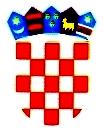            REPUBLIKA HRVATSKA                                                                                KRAPINSKO – ZAGORSKA ŽUPANIJA           GRAD PREGRADA            GRADONAČELNIK                                                                                                           NACRTKLASA: 363-01/19-01/33URBROJ: 2214/01-02-19-1                                                                              Pregrada,  svibanj 2019.GRAD PREGRADADOKUMENTACIJA  O NABAVIZA OTVORENI POSTUPAK JAVNE NABAVE MALE VRIJEDNOSTI                         Modernizacija nerazvrstanih cesta na području grada PregradePregrada, svibanj 2019.Sukladno članku 3. točki 3. i članku 200. Zakona o javnoj nabavi ("Narodne novine", broj 120/16,  dalje  u  tekstu:  ZJN  2016)  te  Pravilniku  o  dokumentaciji  o  nabavi  te  ponudi  u postupcima  javne  nabave  („Narodne  novine“  broj  65/2017) ( u nastavku: Pravilnik) izrađena  je  Dokumentacija  o nabavi koja čini podlogu za izradu ponude u ovom postupku javne nabave.1.     OPĆI PODACI1.1.PODACI O NARUČITELJUNaziv: Grad PregradaSjedište: J.K. Tuškana 2, 49218 PregradaOIB: 01467072751MB:2599368IBAN:HR2523400091835200009telefon: 049/376-052telefaks: 049/376-132e-mail: grad@pregrada.hr	internet adresa: www.pregrada.hrNaručitelj je upisan u registar obveznika poreza na dodanu vrijednost.1.2. OSOBA  ZADUŽENA ZA KOMUNIKACIJU S GOSPODARSKIM SUBJEKTIMA -ovlašteni predstavnik javnog naručitelja: Ksenija Ogrizek, dipl.iur.telefon: 049/376 052e-mail: ksenija.ogrizek@pregrada.hrKomunikacija i svaka druga razmjena informacija između Naručitelja i ponuditelja obavlja se isključivo na hrvatskom jeziku, elektroničkim sredstvima komunikacije sukladno članku 59. Zakona o javnoj nabavi („Narodne novine“, broj: 120/16), dalje u tekstu: ZJN 2016, putem elektroničke pošte osobe zadužene za komunikaciju s ponuditeljima. Naručitelj će Dokumentaciju o nabavi i svu moguću dodatnu dokumentaciju neograničeno i u cijelosti elektronički staviti na raspolaganje putem Elektroničkog oglasnika javne nabave Republike Hrvatske (dalje u tekstu: EOJN RH).Za vrijeme roka za dostavu ponuda gospodarski subjekti mogu zahtijevati dodatne informacije, objašnjenja ili izmjene u vezi s dokumentacijom o nabavi ovog predmeta nabave. Naručitelj će odgovoriti na svaki pojedinačni pravodoban zahtjev na hrvatskom jeziku i odgovor staviti na raspolaganje najkasnije tijekom četvrtog dana prije dana u kojem ističe rok za dostavu ponuda. Odgovori će se staviti na raspolaganje gospodarskim subjektima na istovjetan način kao i osnovna dokumentacija o nabavi, putem EOJN RH. Pravodobnim se smatra onaj zahtjev koji je dostavljen naručitelju najkasnije tijekom šestog  dana prije dana u kojem ističe rok za dostavu ponuda.1.3.EVIDENCIJSKI BROJ NABAVE:  6/191.4.POPIS GOSPODARSKIH SUBJEKATA S KOJIMA JE NARUČITELJ U SUKOBU INTERESASukladno članku 80. stavak 2. točka 1. ZJN 2016 Naručitelj ne smije sklapati ugovore o javnoj nabavi kao ni okvirne sporazume sa sljedećim gospodarskim subjektima (u svojstvu ponuditelja, člana zajednice gospodarskih subjekata i podugovaratelja odabranom ponuditelju):Hotel Dvorac Bežanec d.o.o, Valentinovo 55, Pregrada, OIB 85364460563,1.5.VRSTA POSTUPKA JAVNE NABAVENaručitelj provodi  otvoreni postupak javne nabave male vrijednosti.U otvorenom postupku javne nabave svaki zainteresirani gospodarski subjekt može dostavitiponudu u roku za dostavu ponuda.Naručitelj će u ovom postupku javne nabave primijeniti pravila za provedbu postupka javne nabave male vrijednosti te će ovaj postupak javne nabave objaviti u EOJN RH.1.6.VRSTA UGOVORA O JAVNOJ NABAVIPo  provedenom  postupku  javne  nabave  sklopit  će  se  Ugovor  o  javnoj  nabavi  radova. Ugovor u pisanom obliku mora se sklopiti u roku od 30 dana od dana izvršnosti odluke o odabiru.Ugovorne strane izvršavat će ugovor o javnoj nabavi radova u skladu s uvjetima određenimau dokumentaciji o nabavi i odabranom ponudom.1.7.PROCIJENJENA VRIJEDNOST NABAVEUkupna procijenjena vrijednost nabave u ovom postupku javne nabave iznosi:  1.191.645,00 kuna (bez PDV-a).  1.8. NAVOD USPOSTAVLJA LI SE DINAMIČKI SUSTAV NABAVENe uspostavlja se dinamički sustav nabave.1.9. NAVOD PROVODI LI SE ELEKTRONIČKA DRAŽBASklapanju ugovora o javnoj nabavi radova neće prethoditi elektronička dražba.1.10. ELEKTRONIČKA DOSTAVA PONUDAElektronička dostava ponuda obvezna je sukladno članku 280. ZJN 2016.1.11. INTERNETSKA STRANICA NA KOJOJ JE OBJAVLJENO IZVJEŠĆE O PROVEDENOM  SAVJETOVANJU SA  ZAINTERESIRANIM  GOSPODARSKIM SUBJEKTIMATemeljem  članka  198.  stavka  3.  ZJN  2016  i  članka  9.  Pravilnika  o  planu  nabave,  registru ugovora,  prethodnom  savjetovanju  i  analizi  tržišta  u  javnoj  nabavi  („Narodne  novine“,  broj 101/17)  Naručitelj  je  opis  predmeta  nabave,  tehničke  specifikacije,  kriterije  za  kvalitativni odabir  gospodarskog  subjekta,  kriterije  za  odabir  ponude,  posebne  uvjete  za  izvršenje ugovora i prijedlog ugovora, dana________ godine stavio na prethodno savjetovanje sa zainteresiranim gospodarskim subjektima u trajanju do  ___________ godine, javnom objavom  na  svojim  internetskim  stranicama www.pregrada.hr  i  Elektroničkog  oglasnika  javne nabave Republike Hrvatske https://eojn.nn.hr  (dalje u tekstu: EOJN RH).Tijekom savjetovanja  je/nije zaprimljen  prijedlog ili primjedba.Izvješće  o  provedenom  prethodnom  savjetovanju,  odnosno  o  prihvaćenim  i  neprihvaćenim primjedbama   i   prijedlozima,   objavljeno   je   ________________ godine   na   internetskim stranicama EOJN RH.2. PODACI O PREDMETU NABAVE2.1. OPIS PREDMETA NABAVEPredmet nabave je modernizacija nerazvrstanih cesta na području grada Pregrade koja uključuje popravljanje postojećih nerazvrstanih cesta, izgradnju podloge i asfaltiranje i ostale radove sukladno tehničkim specifikacijama i  troškovnicima na slijedećim nerazvrstanim cestama:Nerazvrstana cesta Kostel K-12.Nerazvrstana cesta Kostel K-2.2.Nerazvrstana cesta Cigrovec C-13.Nerazvrstana cesta Gorjakovo G-2.Nerazvrstana cesta Plemenšćina PL-18.Nerazvrstana cesta Bušin Bu-7.Nerazvrstana cesta Bušin Bu-20.Nerazvrstana cesta Vinagora V-29.Nerazvrstana cesta Benkovo B-9.1.Nerazvrstana cesta Benkovo B-9.3.Nerazvrstana cesta Benkovo B-2.10.Nerazvrstana cesta Pregrada P-50.1.Nerazvrstana cesta Pregrada P-57.Nerazvrstana cesta Sopot S-6.Nerazvrstana cesta Sopot S-7.Nerazvrstana cesta Sopot S-10.5.Cpv oznaka predmeta nabave: 45233222- Radovi na izgradnji kolničkog zastora i asfaltiranju.Naručitelj predlaže ponuditeljima da prije podnošenja ponude obiđu građevinsku lokaciju kako bi se detaljno upoznali sa svim specifičnostima predmetne lokacije i radova koje je potrebno izvesti u svezi s ovim predmetom nabave jer Naručitelj neće prihvatiti eventualne naknadne prigovore odabranog ponuditelja koji bi se odnosili na zahtjevnost lokacije. Predajom ponude smatra se da je ponuditelj upoznat sa stanjem gradilišta/lokacije i projektnim zadatkom te zahtjevima troškovnika. Prilaganje potvrde o pregledu lokacije u sklopu ponude nije potrebno. Troškove obilaska snosi gospodarski subjekt.Pregled mjesta izvedbe radova ponuditelji mogu obaviti svaki radni dan, odnosno od ponedjeljka do petka, uz obaveznu prethodnu najavu osobi za kontakt, najmanje jedan dan ranije.2.2.   PREDMET  NABAVE  NIJE PODIJELJEN U GRUPEGospodarski subjekti dužni su nuditi cjelokupan predmet nabave.Predmet nabave čini jedinstvenu tehničko-tehnološku cjelinu koju nije moguće provesti ugovaranjem više različitih izvršitelja imajući u vidu troškove upravljanja, podjelu odgovornosti i sigurnost na gradilištu.2.3. KOLIČINA PREDMETA NABAVEKoličina predmeta nabave, odnosno vrsta i opseg radova određena je troškovnikom.2.4. TEHNIČKE SPECIFIKACIJE PREDMETA NABAVETehničke  specifikacije  određene  su  opisom  predmeta  nabave  i  troškovnikom.2.5. TROŠKOVNIKTroškovnik u nestandardiziranom obliku u .xls formatu čini sastavni dio ove Dokumentacije o nabavi.Troškovnik   mora   biti   popunjen   na   izvornom   predlošku   bez   mijenjanja,   ispravljanja   i prepisivanja izvornog teksta.Pod  izvornim  predloškom/troškovnikom  podrazumijeva  se  troškovnik  koji  uključuje  i  sve izmjene i dopune koje su, ukoliko ih je bilo, objavljene u EOJN RH.Ponuditelj mora ponuditi cijenu odnosno ispuniti svaku stavku troškovnika.Jedinična  cijena  svake  stavke  i  ukupna  cijena  stavke,  izražene  u  kunama,  moraju  biti zaokružene na dvije decimale.Ako ponuditelj promijeni tekst ili količine navedene u obrascu troškovnika, smatrat će se da je takav troškovnik nepotpun i nevažeći te će ponuda biti odbijena.Ponuditelj treba popuniti priloženi nestandardizirani troškovnik (EXCEL tablica) upisivanjem cijena i drugih traženih podataka stavki navedenih u Troškovniku, a dostavlja se elektronički putem EOJN RH u .xls formatu (EXCEL tablica).  Troškovnik nije potrebno potpisati ni ovjeravati pečatom.2.6. KRITERIJI ZA OCJENU JEDNAKOVRIJEDNOSTI PREDMETA NABAVE (AKO SE UPUĆUJE NA MARKU, IZVOR, PATENT) Za sve stavke Troškovnika u kojima se uz navedene tehničke specifikacije možebitno traži ili navodi marka, patent, tip ili određeno podrijetlo, gospodarski subjekt može ponuditi „ili jednakovrijedno“ traženom ili navedenom.Kriteriji mjerodavni za ocjenu jednakovrijednosti navedeni su u opisu stavke (zahtijevane karakteristike materijala, proizvoda, dimenzije, proizvodni proces i dr. ili u obliku izvedbenih ili funkcionalnih zahtjeva).  Ako se nudi jednakovrijedan proizvod, gospodarski subjekt mora na za to predviđenim praznim mjestima u troškovniku, prema odgovarajućim stavkama, navesti podatke o proizvođaču i tipu odgovarajućeg proizvoda koji se nudi. a) Za nuđeni jednakovrijedan proizvod potrebno je priložiti dokaz da nuđeni jednakovrijedan proizvod odgovara ili je bolji od tehničkih specifikacija proizvoda navedenih u troškovniku (izvod iz kataloga, katalog, certifikat i slično). Ukoliko gospodarski subjekt ostavi prazna mjesta na kojima se opisuju jednakovrijedni proizvodi smatrat će se da je nudio proizvode navedene u stavkama troškovnika. b) Ukoliko u stavkama troškovnika nije naveden tip/marka proizvoda već je naručitelj odredio da se upiše nuđeno, u tom slučaju ponuditelj u praznu crtu upisuje nuđeni tip/marku proizvoda. Dokaz/i jednakovrijednosti daju se u svrhu ocjene da li ponuđeni proizvodi imaju tražene karakteristike proizvoda navedene u troškovniku i projektnoj dokumentaciji.ODREDBE O NORMAMAZa slučaj da su ovoj Dokumentaciji o nabavi i Troškovniku navedena tehnička pravila koja opisuju predmet nabave pomoću hrvatskih odnosno europskih odnosno međunarodnih normi naručitelj ističe da ponuditelj treba ponuditi predmet nabave u skladu s normama iz ove Dokumentacije o nabavi ili jednakovrijednim normama. Stoga je za svaku navedenu normu navedenu po dotičnom normizacijskom sustavu dozvoljeno nuditi jednakovrijednu normu, tehničko odobrenje odnosno uputu iz odgovarajuće hrvatske, europske ili međunarodne nomenklature.2.7. MJESTO IZVOĐENJA RADOVAMjesto izvođenja radova je područje grada Pregrade, Cigrovec, Bušin, Kostel, Vinagora, Gorjakovo, Benkovo,Plemenšćina  i Sopot.2.8. ROK IZVRŠENJA UGOVORANaručitelj  će  odabranog  ponuditelja   uvesti  u  posao najkasnije u roku od  8 dana od dana potpisivanja ugovora.Naručitelj  će  odrediti  točan  datum  uvođenja  u  posao  i  o  tome   pisanim  putem obavijestiti odabranog ponuditelja najkasnije 3 (tri) dana prije uvođenja u posao.Uvođenjem u posao otvara se građevinski dnevnik. Odabrani ponuditelj je dužan za vrijeme izvođenja  radova  voditi  građevinsku  knjigu  i  građevinski  dnevnik  sukladno  Pravilniku  o načinu   provedbe   stručnog   nadzora   građenja,   obrascu,   uvjetima   i   načinu   vođenja građevinskog  dnevnika  te  o  sadržaju  završnog  izvješća  nadzornog  inženjera  ("Narodne novine“, broj 111/14, 107/15, 20/17).Rok završetka radova  je 90 dana od dana uvođenja u posao.2.9. OPCIJE I MOGUĆA OBNAVLJANJA UGOVORAUgovorne strane izvršavaju ugovor o javnoj nabavi radova u skladu s uvjetima određenima udokumentaciji o nabavi i odabranom ponudom.3. OSNOVE  ZA ISKLJUČENJE GOSPODARSKOG SUBJEKTAOdredbe iz poglavlja 3. Osnove za isključenje gospodarskog subjekta, utvrđuju se :-	u slučaju zajednice gospodarskih subjekata (ponuditelja), za sve članove zajednice gospodarskih subjekata pojedinačno,-	ukoliko  se  gospodarski  subjekt  oslanja  na  sposobnost  drugih  subjekata,  za svakog  subjekta na čiju se sposobnost gospodarski subjekt oslanja pojedinačno.-	ukoliko  gospodarski  subjekt  namjerava  dati  dio  ugovora  o  javnoj  nabavi  u podugovor jednom ili više podugovaratelja, za svakog podugovaratelja pojedinačno.Ako  Naručitelj  utvrdi  da  postoji  osnova  za  isključenje  podugovaratelja,  zatražiti  će  od gospodarskog subjekta zamjenu tog podugovaratelja u primjernom roku od 5 (pet) dana, računajući od dana slanja zahtjeva Naručitelja kroz sustav EOJN RH.Ako Naručitelj utvrdi  da  postoji  osnova  za  isključenje  subjekta  na  čiju  se  sposobnost gospodarski subjekt oslonio radi  dokazivanja kriterija za odabir gospodarskog subjekta, zatražiti će od  gospodarskog  subjekta  zamjenu  tog  subjekta  u  primjernom rokuod 5 (pet) dana, računajući od dana slanja zahtjeva Naručitelja kroz sustav EOJN RH.3.1. OBVEZNE OSNOVE ZA ISKLJUČENJE GOSPODARSKOG SUBJEKTA3.1.1. Osuđivanost za kaznena djelaSukladno članku 251. ZJN-a Naručitelj će isključiti gospodarskog subjekta iz postupkajavne nabave  ako utvrdi da:1. je gospodarski subjekt koji ima poslovni nastan u Republici Hrvatskoj ili osoba koja je   član   upravnog,   upravljačkog   ili   nadzornog   tijela   ili   ima   ovlasti   zastupanja, donošenja   odluka   ili   nadzora   tog   gospodarskog   subjekta   i    koja    je    državlja nin Republike Hrvatske, pravomoćnom presudom osuđena za a) sudjelovanje u zločinačkoj organizaciji, na temelju- članka 328. (zločinačko udruženje) i članka 329. (počinjenje kaznenog djela u sastavuzločinačkog udruženja) Kaznenog zakona- članka 333. (udruživanje za počinjenje kaznenih djela), iz Kaznenog zakona (»Narodne novine«, br. 110/97., 27/98., 50/00., 129/00., 51/01., 111/03., 190/03., 105/04., 84/05.,71/06., 110/07., 152/08., 57/11., 77/11. i 143/12.)b) korupciju, na temelju- članka 252. (primanje mita u gospodarskom poslovanju), članka 253. (davanje mita u gospodarskom poslovanju), članka 254. (zlouporaba u postupku javne nabave), članka291. (zlouporaba položaja i ovlasti), članka 292. (nezakonito pogodovanje), članka 293. (primanje mita), članka 294. (davanje mita), članka 295. (trgovanje utjecajem) i članka296. (davanje mita za trgovanje utjecajem) Kaznenog zakona- članka 294.a (primanje mita u gospodarskom poslovanju, članka 294.b (davanje mita u gospodarskom  poslovanju,  članka  337.  (zlouporaba  položaja   i  ovlasti),   članka  338. (zlouporaba    obavljanja    dužnosti    državne    vlasti),    članka    343.    (protuzakonito posredovanje),  članka  347.  (primanje mita)  i  članka  348.  (davanje  mita)  iz  Kaznenog zakona  (»Narodne  novine«,  br.  110/97.,  27/98.,  50/00.,  129/00.,  51/01.,  111/03.,190/03., 105/04., 84/05., 71/06., 110/07., 152/08., 57/11., 77/11. i 143/12.)c) prijevaru, na temelju-  članka 236. (prijevara), članka 247. (prijevara u gospodarskom poslovanju), članka 256. (utaja poreza ili carine) i članka 258. (subvencijska prijevara) Kaznenog zakona- članka 224. (prijevara) i članka 293. (prijevara u   gospodarskom poslovanju) i članka286.  (utaja  poreza  i  drugih  davanja)  iz  Kaznenog  zakona  (»Narodne  novine«,  br.110/97.,  27/98.,  50/00.,  129/00.,  51/01.,  111/03.,  190/03.,  105/04.,  84/05.,  71/06.,110/07., 152/08., 57/11., 77/11. i 143/12.)d) terorizam ili kaznena djela povezana s terorističkim aktivnostima, na  temelju-   članka   97.   (terorizam),   članka   99.   (javno   poticanje   na   terorizam),   članka   100. (novačenje za terorizam), članka 101. (obuka za terorizam) i članka 102. (terorističko udruženje) Kaznenog zakona-  članka  169.  (terorizam),  članka  169.a  (javno  poticanje  na  terorizam)  i  članka169.b(novačenje za terorizam) iz Kaznenog zakona (»Narodne novine«, br. 110/97., 27/98.,50/00.,  129/00.,  51/01.,  111/03.,  190/03.,  105/04.,  84/05.,  71/06.,  110/07.,  152/08.,57/11., 77/11. i 143/12.)e) pranje novca ili financiranje terorizma, na temelju- članka 98. (financiranje terorizma)  i članka 265. (pranje novca) Kaznenog zakona- (članka 279.pranje novca) iz Kaznenog zakona (»Narodne novine«, br. 110/97., 27/98.,50/00.,  129/00.,  51/01.,  111/03.,  190/03.,  105/04.,  84/05.,  71/06.,  110/07.,  152/08.,57/11., 77/11. i 143/12.),f) dječji rad ili druge oblike trgovanja ljudima, na temelju- članka 106. (trgovanje ljudima) Kaznenog zakona- članka 175. (trgovanje ljudima i ropstvo) iz Kaznenog zakona (»Narodne novine«,  br.110/97.,  27/98.,  50/00.,  129/00.,  51/01.,  111/03.,  190/03.,  105/04.,  84/05.,  71/06.,110/07., 152/08., 57/11., 77/11. i 143/12.), ilije  gospodarski  subjekt  koji  nema  poslovni  nastan  u  Republici  Hrvatskoj  ili osoba  koja  je  član  upravnog,  upravljačkog  ili  nadzornog  tijela  ili  ima  ovlasti zastupanja, donošenja odluka ili nadzora tog gospodarskog subjekta i koja  nije  državljanin   Republike   Hrvatske   pravomoćnom  presudom  osuđena  za  kaznena djela iz točke 1. podtočaka a) do f) i za odgovarajuća kaznena djela koja, prema nacionalnim   propisima   države   poslovnog   nastana   gospodarskog   subjekta, odnosno  države  čiji  je  osoba  državljanin,  obuhvaćaju  razloge  za  isključenje  iz članka 57. stavka 1. točaka (a) do (f) Direktive 2014/24/EU.Razdoblje  isključenja gospodarskog subjekta nabave kod  kojeg  su  ostvarene  osnove  za isključenje iz ove točke iz postupka javne nabave je pet godina od dana pravomoćnosti presude, osim ako pravomoćnom presudom nije određeno drukčije.Za  potrebe  utvrđivanja  gore  navedenih  okolnosti,  gospodarski  subjekt  u  ponudi dostavlja  ispunjeni  obrazac  Europske  jedinstvene  dokumentacije  o  nabavi  (dalje e-ESPD)  (Dio  III.  Osnove  za  isključenje,  Odjeljak  A:  Osnove  povezane  s  kaznenim presudama za sve gospodarske subjekte u ponudi.)U  slučaju  zajednice  gospodarskih  subjekata, navedene  okolnosti utvrđuju  se  za  sve članove  zajednice pojedinačno, ukoliko  se  gospodarski  subjekt  oslanja  na  sposobnost  drugih  subjekata, za svakog  subjekta na čiju se sposobnost gospodarski subjekt oslanja pojedinačno, ukoliko  gospodarski  subjekt  namjerava  dati  dio  ugovora  o  javnoj  nabavi  u podugovor jednom ili više podugovaratelja, za svakog podugovaratelja pojedinačno.Sukladno čl. 263. ZJN2016 , naručitelj može prije donošenja odluke, od gospodarskog subjekta koji je podnio ekonomski najpovoljniju ponudu, zatražiti da u primjerenom roku, ne kraćem od 5 dana, dostavi dokaz da ne postoje osnove za isključenje iz podtočke 3.1.1., i to :a.   izvadak  iz  kaznene  evidencije  ili  drugog  odgovarajućeg  registra  ili,  ako  to  nije moguće,b.   jednakovrijedni dokument nadležne sudske ili upravne vlasti u državi poslovnog nastana gospodarskog subjekta, odnosno državi čiji je osoba državljanin ili     c.   ako  se  u  državi  poslovnog  nastana  gospodarskog  subjekta,  odnosno  državi  čiji  je osoba  državljanin  ne  izdaju  dokumenti  pod  a.  i  b.  ili  ako  ne  obuhvaćaju  sve okolnosti iz ove podtočke 3.1.1. oni mogu biti zamijenjeni izjavom pod prisegom ili,  ako  izjava  pod  prisegom  prema  pravu  dotične  države  ne  postoji,  izjavom davatelja  s  ovjerenim  potpisom  kod nadležne sudske ili upravne vlasti,  javnog bilježnika   ili   strukovnog   ili   trgovinskog   tijela   u   državi   poslovnog   nastana gospodarskog subjekta, odnosno državi čiji je osoba državljanin.Sukladno članku 20. stavku 10. Pravilnika izjavu iz članka 265. stavka 2. u vezi s člankom 251. stavkom 1. ZJN 2016 može dati osoba po zakonu ovlaštena za zastupanje gospodarskog subjekta  za sebe, za gospodarski subjekt i za sve osobe koje su članovi upravnog, upravljačkog ili nadzornog tijela ili imaju ovlasti zastupanja, donošenja odluka  ili  nadzora  gospodarskog subjekta.	3.1.2. Plaćanje dospjelih poreznih obveza i obveze za mirovinsko i zdravstveno osiguranjeNaručitelj će, sukladno članku 252. ZJN-a, isključiti gospodarskog subjekta iz postupka javne nabave  ako  utvrdi  da  gospodarski  subjekt  nije  ispunio  obveze  plaćanja  dospjelih  poreznih obveza i obveza za mirovinsko i zdravstveno osiguranje:•    u  Republici  Hrvatskoj,  ako  gospodarski  subjekt  ima  poslovni  nastan  u  RepubliciHrvatskoj, ili•    u  Republici  Hrvatskoj  ili  u  državi  poslovnog  nastana  gospodarskog  subjekta,  akogospodarski subjekt nema poslovni nastan u Republici Hrvatskoj.Iznimno od navedenog, Naručitelj,  sukladno  članku  252.  stavku  2.  ZJN-a,  neće  isključiti gospodarskog  subjekta  iz  postupka  javne  nabave  ako  mu  sukladno  posebnom  propisu plaćanje obveza nije dopušteno, ili mu je odobrena odgoda plaćanja.Za  potrebe  utvrđivanja  gore  navedenih  okolnosti,  gospodarski  subjekt  u  ponudi dostavlja ispunjeni  e-ESPD obrazac (Dio III. Osnove za isključenje, Odjeljak B: Osnove povezane   s   plaćanjem   poreza   ili   doprinosa   za   socijalno   osiguranje)   za   sve gospodarske subjekte u ponudi.Sukladno čl.263 ZJN2016, naručitelj može prije donošenja odluke od gospodarskog subjekta koji je podnio ekonomski najpovoljniju ponudu, zatražiti da u primjerenom roku, ne kraćem od 5 dana, dostavi ažurirani popratni dokument kao dokaz da ne postoje osnove za isključenje iz podtočke 3.1.2., i to :a. potvrdu Porezne uprave o stanju duga, ilib. drugog nadležnog tijela države poslovnog nastana gospodarskog subjekta, ako se neizdaje potvrda Porezne upravec. ako  se  u  državi  poslovnog  nastana  gospodarskog  subjekta,  odnosno  državi  čiji  je osoba državljanin ne izdaju dokumenti pod a. i b. ili ako ne obuhvaćaju sve okolnosti iz ove podtočke 3.1.2. oni mogu biti zamijenjeni izjavom pod prisegom ili, ako izjava pod prisegom prema pravu dotične države ne postoji, izjavom davatelja s ovjerenim potpisom  kod  nadležne  sudske  ili  upravne  vlasti,  javnog  bilježnika  ili  strukovnog  ili trgovinskog tijela u državi poslovnog nastana gospodarskog subjekta, odnosno državi čiji je osoba državljanin.Kao  dovoljan  dokaz  da  ne  postoje  osnove  za  isključenje  iz  točke  3.1.2.  Dokumentacije  o nabavi Naručitelj će prihvatiti Potvrdu porezne uprave ili drugog nadležnog tijela u državi poslovnog  nastana  gospodarskog  subjekta,  kojim  kao  ažuriranim  popratnim  dokumentom dokazuje da podaci koji su sadržani u dokumentu odgovaraju činjeničnom stanju u trenutku dostave Naručitelju te dokazuju ono što je gospodarski subjekt naveo u ESPD-u.U  slučaju  zajednice  gospodarskih  subjekata,  navedene  okolnosti  utvrđuju  se  za  sve članove  zajednice pojedinačno, ukoliko  se  gospodarski  subjekt  oslanja  na  sposobnost  drugih  subjekata,  za svakog  subjekta na čiju se sposobnost gospodarski subjekt oslanja pojedinačno, ukoliko  gospodarski  subjekt  namjerava  dati  dio  ugovora  o  javnoj  nabavi  u podugovor jednom ili više podugovaratelja, za svakog podugovaratelja pojedinačno.3.2. ODREDBE O SAMOKORIGIRANJUMogućnost dokazivanja pouzdanosti – poduzete mjere „samokorigiranja“Gospodarski subjekt kod kojeg su ostvarene osnove za isključenje iz točke 3.1.1.ove Dokumentacije o nabavi može Naručitelju dostaviti dokaze o mjerama koje je poduzeo kako bi dokazao svoju pouzdanost bez obzira na postojanje relevantne osnove za isključenje. Poduzimanje mjera gospodarski subjekt dokazuje:1. plaćanjem  naknade štete  ili poduzimanjem drugih  odgovarajućih mjera u  cilju plaćanja naknade štete prouzročene kaznenim djelom ili propustom2. aktivnom suradnjom s nadležnim istražnim tijelima radi potpunog razjašnjenja činjenica iokolnosti u vezi s djelom ili propustom3.  odgovarajućim  tehničkim,  organizacijskim   i  kadrovskim   mjerama  radi  sprječavanjadaljnjih djela ili propusta.Naručitelj neće isključiti gospodarskog subjekta iz postupka javne nabave ako je ocijenjenoda su poduzete mjere primjerene.Gospodarski  subjekt  kojem  je  pravomoćnom  presudom,  koja  je  na  snazi  u  Republici Hrvatskoj,   određena   zabrana   sudjelovanja   u   postupcima   javne   nabave   na   određeno vremensko razdoblje nema pravo korištenja ove mogućnosti.3.3.    DOKUMENTI    KOJIMA    SE    DOKAZUJE    DA    NE    POSTOJE    OSNOVE    ZA ISKLJUČENJESukladno članku 262. ZJN2016, Naručitelj može u bilo kojem trenutku tijekom postupka javne nabave, ako je to potrebno za pravilno  provođenje  postupka,  provjeriti  informacije  navedene  u  Europskoj  jedinstvenoj dokumentaciji o nabavi kod nadležnog tijela za vođenje službene evidencije o tim podacima sukladno  posebnom  propisu  i  zatražiti  izdavanje  potvrde  o   tome,  uvidom  u  popratne dokumente  ili  dokaze  koje  već  posjeduje,  ili  izravnim  pristupom  elektroničkim  sredstvima komunikacije besplatnoj nacionalnoj bazi podataka na hrvatskom jeziku.Ako  se  ne  može  obaviti  provjera  ili  ishoditi  potvrda  sukladno  gore  navedenom,  Naručitelj može  zahtijevati  od  gospodarskog  subjekta  da  u  primjerenom  roku,  ne  kraćem  od  5  (pet) dana, dostavi sve ili dio popratnih dokumenta ili dokaza.Upućuju se  gospodarski  subjekti  da  se  dokumenti  navedeni u  ovoj točki Dokumentacije  o  nabavi  NE  DOSTAVLJAJU  uz  ponudu.  Dovoljno  je  ispuniti   e-ESPD obrazac  i  priložiti  ga  uz  ponudu. Sukladno članku 263. ZJN2016, Naručitelj  može  prije  donošenja  odluke  od  ponuditelja  koji  je  podnio  ekonomski najpovoljniju ponudu zatražiti da u roku ne kraćem od 5 (pet) dana, putem EOJN RH, dostavi ažurirane popratne dokumente kojima dokazuje da ne postoje ostale osnove za isključenje iz točke 3.1.  ove Dokumentacije o nabavi.Ažurirane popratne dokumente ponuditelj može dostaviti u neovjerenoj preslici putem EOJNRH.  Neovjerenom  preslikom  smatra  se  i  neovjereni  ispis  elektroničke  isprave.  U  svrhu dodatne provjere informacija naručitelj može zatražiti dostavu ili stavljanje na uvid izvornika ili ovjerenih preslika jednog ili više traženih dokumenata.Sukladno  članku  20.  stavku  9.  Pravilnika  o  dokumentaciji  o  nabavi  te  ponudama  u  javnoj nabavi (‘’Narodne novine’’ br. 65/17.) oborivo se smatra da su dokazi iz članka 265. stavka 1. ZJN 2016 ažurirani ako nisu stariji od dana u kojem istječe rok za dostavu ponuda.Odbit će se ponuda ponuditelja koji je podnio ekonomski najpovoljniju ponudu ako ne dostavi ažurirane popratne dokumente u ostavljenom roku ili njima ne dokaže da ispunjava tražene uvjete. U tom slučaju će naručitelj   pozvati ponuditelja koji je podnio sljedeću najpovoljniju ponudu ili poništiti postupak javne nabave, ako postoje razlozi za poništenje.4. KRITERIJI ZA ODABIR GOSPODARSKOG SUBJEKTA (UVJETI SPOSOBNOSTI)Gospodarski subjekt u ovom  postupku javne nabave  mora dokazati:-   sposobnost za obavljanje profesionalne djelatnosti,-   tehničku i stručnu sposobnost.4.1. UVJETI SPOSOBNOST ZA OBAVLJANJE PROFESIONALNE DJELATNOSTI4.1.1 . Upis u sudski, obrtni, strukovni ili drugi odgovarajući registar u državi poslovnog nastana gospodarskog subjektaSvaki ponuditelj mora u postupku javne nabave dokazati upis u sudski, obrtni, strukovni ili drugi odgovarajući registar u državi njegova poslovna nastana.Za potrebe utvrđivanja navedene sposobnosti za obavljanje profesionalne djelatnosti, gospodarski  subjekt  u  ponudi  dostavlja  ispunjeni  e-ESPD  obrazac,  Dio  IV.  Kriteriji  za odabir, Odjeljak A: Sposobnost za obavljanje profesionalne djelatnosti:e- ESPD točka 1), za sve  gospodarske subjekte u ponudi.U  slučaju  zajednice  ponuditelja,  navedene  okolnosti  utvrđuju  se  za  sve  članove zajednice  pojedinačno.Ukoliko  se  gospodarski  subjekt  oslanja  na  sposobnost  drugih  subjekata,  za svakog  subjekta na čiju se sposobnost gospodarski subjekt oslanja pojedinačno, ukoliko  gospodarski  subjekt  namjerava  dati  dio  ugovora  o  javnoj  nabavi  u podugovor jednom ili više podugovaratelja, za svakog podugovaratelja pojedinačno.Naručitelj  može  prije  donošenja  odluke  od  ponuditelja  koji  je  podnio  najpovoljniju  ponudu zatražiti  da  u  primjerenom  roku,  ne  kraćem  od  pet  dana,  radi  dokazivanja  sposobnosti  za obavljanje profesionalne djelatnosti iz točke 4.1. 1. dostavi ažuriran popratni dokument;  - Izvadak iz sudskog, obrtnog, strukovnog ili drugog odgovarajućeg registra u državi članici njegovog poslovnog nastana,-Ako se u državi poslovnog nastana gospodarskog subjekta ne izdaju takvi dokumenti ili ako ne obuhvaćaju sve okolnosti, oni mogu biti zamijenjeni izjavom pod prisegom ili, ako izjava pod prisegom prema pravu dotične države ne postoji, izjavom davatelja s ovjerenim potpisom kod nadležne sudske ili upravne vlasti, javnog bilježnika ili strukovnog ili trgovinskog tijela u državi poslovnog nastana gospodarskog subjekta, odnosno državi čiji je osoba državljanin.4.2. UVJETI TEHNIČKE I STRUČNE SPOSOBNOSTI I NJIHOVA MINIMALNA RAZINA4.2.1. Potrebno iskustvo gospodarskog subjekta za izvršenje ugovora o javnoj nabaviGospodarski subjekt mora dokazati da je u godini u kojoj je započeo postupak javne nabave (2019.) i tijekom pet godina koje prethode toj godini (2018.- 2014.) uredno izveo radove iste ili slične predmetu nabave u visini procijenjene vrijednosti nabave  (bez PDV-a), i to: najmanje jedan (1), ili više ugovora istih ili sličnih predmetu nabave čiji zbrojeni iznos mora biti najmanje u visini procijenjene vrijednosti nabave.Pod istim ili sličnim radovima podrazumijeva se izvođenje radova jednake tehničko-tehnološke zahtjevnosti kao što su radovi na izgradnji, rekonstrukciji i održavanju cesta.Za  potrebe  utvrđivanja  navedene  tehničke  i  stručne  sposobnosti  iz  ove  točke  4.2.1., gospodarski subjekt u ponudi dostavlja ispunjeni e-ESPD obrazac   (Dio IV. Kriteriji za odabir, Odjeljak C: Tehnička i stručna sposobnost:e- ESPD točka 1a).Naručitelj može prije donošenja odluke u postupku javne nabave od ponuditelja koji je podnio ekonomski najpovoljniju ponudu zatražiti da u primjerenom roku, ne kraćem od 5 dana, dostavi ažurirane popratne dokumente, radi provjere okolnosti navedenih u e-ESPD-u, osim ako već posjeduje te dokumente. U slučaju provjere informacija navedenih u e-ESPD, Naručitelj će prihvatiti sljedeće dokumente kao dostatan dokaz tehničke i stručne sposobnosti gospodarskog subjekta iz ove točke:Popis radova izvršenih u godini u kojoj je započeo postupak javne nabave i tijekom pet godina koje prethode toj godini. Potvrdu druge ugovorne strane o urednom izvođenju i ishodu najvažnijih radova. Potvrda treba sadržavati: naziv i sjedište druge ugovorne strane, naziv i sjedište izvođača, naziv ugovora, popis izvedenih radova obuhvaćenih ugovorom, vrijednost radova bez PDV-a, datum i mjesto izvođenja radova, navod o urednom izvođenju i ishodu najvažnijih radova iz izvršenog ugovora, potpis druge ugovorne strane.U Popisu ugovora, mogu biti izražene i u valuti različitoj od valute HRK. Naručitelj će u tom slučaju, prilikom računanja protuvrijednosti, za valutu koja je predmet konverzije u HRK  koristiti srednji tečaj Hrvatske narodne banke koji je u primjeni na dan slanja na objavu ove Dokumentacije o nabavi. U slučaju da valuta koja je predmet konverzije u HRK ne kotira na deviznom tržištu u Republici Hrvatskoj, Naručitelj će prilikom računanja protuvrijednosti koristiti tečaj prema listi Izračunatih tečajnih valuta koje ne kotiraju na deviznom tržištu u Republici Hrvatskoj Hrvatske narodne banke koja je u primjeni za mjesec objave poziva na nadmetanje u EOJN.4.2.2. Popis tehničkih stručnjaka potrebnih za izvršenje ugovora te minimalne njihove obrazovne i stručne kvalifikacijeGospodarski subjekt za potrebe dokazivanja tehničke i stručne sposobnosti treba dostaviti podatke o angažiranim stručnjacima s ciljem dokazivanja da nominirani stručnjaci imaju tražene obrazovne i stručne kvalifikacije. Stručnjaci nominirani u ponudi imaju obvezu pružati usluge ako će ponuda gospodarskog subjekta biti odabrana kao najpovoljnija.Gospodarski subjekt treba dokazati da raspolaže najmanje 1 (jednim) stručnjakom. Gospodarski subjekti mogu predložiti i dodatne stručnjake.Ponuditelj se može radi dokazivanja ispunjavanja kriterija koji su vezani uz obrazovne i stručne kvalifikacije iz čl. 268.st.1.toč.8. ZJN 2016 ili uz relevantno stručno iskustvo osloniti na sposobnost drugih subjekata samo ako će ti subjekti pružati usluge za koje se ta sposobnost traži.Ponuditelj mora dokazati da će imati na raspolaganju tehničkog stručnjaka koji posjeduje niže tražene obrazovne i stručne kvalifikacije te profesionalno iskustvo:1) 1 (jednog) ovlaštenog voditelja građenja koji ispunjava uvjete iz Zakona o poslovima i djelatnostima prostornog uređenja i gradnje (NN 78/15).Profesionalno iskustvo:- iskustvo kao voditelj građenja na najmanje jednom ugovoru o izvođenju radova jednake tehničko-tehnološke zahtjevnosti.Za  potrebe  utvrđivanja  navedene  tehničke  i  stručne  sposobnosti  iz  ove  točke  4.2.1., gospodarski subjekt u ponudi dostavlja ispunjeni e-ESPD obrazac   (Dio IV. Kriteriji za odabir, Odjeljak C: Tehnička i stručna sposobnost: e-ESPD točka  6).Naručitelj može prije donošenja odluke u postupku javne nabave od ponuditelja koji je podnio ekonomski najpovoljniju ponudu zatražiti da u primjerenom roku, ne kraćem od 5 dana, dostavi ažurirane popratne dokumente, radi provjere okolnosti navedenih u e-ESPD-u, osim ako već posjeduje te dokumente. U slučaju provjere informacija navedenih u e-ESPD, Naručitelj će prihvatiti sljedeće dokumente kao dostatan dokaz tehničke i stručne sposobnosti gospodarskog subjekta iz ove točke:Popis stručnjaka u sklopu kojeg se nalazi i izjava da će nominirani stručnjak/ci izvršavati ugovor, te da će se u slučaju potrebe zamjene stručnjaka,   zatražiti  izdavanje  prethodne  pisane  suglasnosti naručitelja. Novi stručnjak/ci trebaju zadovoljavati najmanje uvjete zatražene ovom Dokumentacijom o nabavi. Izjava treba biti potpisana od strane ovlaštene osobe ponuditelja.Životopis za svakog od nominiranih stručnjaka iz kojeg je vidljivo da posjeduje radno iskustvo propisano ovom Dokumentacijom o nabaviZa svakog od nominiranih stručnjaka:Potvrdu (o podacima iz imenika, upisnika, evidencije ili zbirke isprava nadležne Hrvatske komore da je predloženi stručnjak-ovlašteni voditelj građenja aktivni član te Komore, da protiv njega nije izrečena mjera zabrane obavljanja poslova i njegova tvrtka zaposlenja,  ili Potvrdu o upisu u evidenciju ovlaštenih stranih osoba nadležne Hrvatske komore, ili Potvrdu o članstvu ili EU potvrda odgovarajuće nadležne komore zemlje poslovnog nastana, uz koju potvrdu, ponuditelj mora dostaviti Izjavu, koju daje osoba koja je ovlaštena za zastupanje pravne osobe, kojom se pravna osoba obvezuje, da će po sklapanju Ugovora dostaviti potvrdu nadležne Hrvatske komore o upisu u evidenciju stranih ovlaštenih osoba, iliPotvrdu o predanom (potpunom ili nepotpunom) Zahtjevu za obavljanje regulirane profesije odgovarajuće struke u Republici Hrvatskoj. Uz navedenu potvrde, ponuditelj mora dostaviti Izjavu, koju daje osoba koja je ovlaštena za zastupanje pravne osobe, kojom se pravna osoba obvezuje, da će po sklapanju ugovora, dostaviti potvrdu nadležne Hrvatske komore o upisu u evidenciju stranih ovlaštenih osoba.Ukoliko najpovoljniji ponuditelj dostavi izjave iz točaka c) ili d), a Naručitelju najkasnije do početka prvog posla koji nominirani stručnjak treba izvršavati temeljem ugovora ne dostavi potrebne dokumente kako se u izjavama obvezao, naručitelj ima pravo jednostrano raskinuti ugovor i aktivirati jamstvo za uredno ispunjenje ugovora.4.3. OSLANJANJE NA SPOSOBNOST DRUGIH SUBJEKATAGospodarski  subjekt  može  se  u  postupku  javne  nabave radi  dokazivanja  ispunjavanja kriterija  za  odabir  gospodarskog  subjekta,  koji  se  odnosi  na   tehničku i stručnu sposobnost, osloniti na sposobnost drugih subjekata, bez obzira na pravnu prirodu njihova međusobnog odnosa.Gospodarski  subjekt  može  se  u  postupku  javne  nabave  osloniti  na  sposobnost  drugih subjekata  radi  dokazivanja  ispunjavanja  kriterija  koji  su  vezani  uz  obrazovne  i  stručne kvalifikacije  ili  uz  relevantno  stručno  iskustvo,  samo  ako  će  ti  subjekti  izvoditi  radove  ili pružati usluge za koje se ta sposobnost traži.Ako   se   gospodarski   subjekt   oslanja   na   sposobnost   drugih   subjekata   mora   dokazati Naručitelju  da  će  imati  na  raspolaganju  potrebne  resurse  za  izvršenje  ugovora,  primjerice prihvaćanjem   obveze   drugih   subjekata   da   će   te   resurse   staviti   na   raspolaganje gospodarskom subjektu.Naručitelj  je  obvezan,  sukladno  pododjeljcima  1.  –  3.  Odjeljka  C  Zakona  o  javnoj  nabavi,provjeriti  ispunjavaju  li  drugi  subjekti  na  čiju  se  sposobnost  gospodarski  subjekt  oslanja relevantne  kriterije  za  odabir  gospodarskog  subjekta  te  postoje  li  osnove  za  njihovo isključenje. Naručitelj će od gospodarskog subjekta zahtijevati da zamijeni subjekt na čiju se sposobnost oslonio radi dokazivanja kriterija za odabir ako utvrdi da kod tog subjekta postoje osnove za isključenje ili da ne udovoljava relevantnim kriterijima za odabir gospodarskog subjekta. Zajednica  gospodarskih  subjekata  može  se  osloniti  na  sposobnost  članova  zajednice  ili drugih subjekata pod uvjetima određenim ovom točkom.4.4. UVJETI SPOSOBNOSTI U SLUČAJU ZAJEDNICE GOSPODARSKIH SUBJEKATA Gospodarski  subjekt  može  se  u  postupku  javne  nabave  radi  dokazivanja  ispunjavanja kriterija   tehničke  i  stručne  sposobnosti,  za  odabir gospodarskog  subjekta  osloniti  na  sposobnost  drugih  subjekata,  bez  obzira  na  pravnu prirodu njihova međusobnog odnosa.Ako   se   gospodarski   subjekt   oslanja   na   sposobnost   drugih   subjekata,   mora   dokazati Naručitelju  da  će  imati  na  raspolaganju  potrebne  resurse  za  izvršenje  ugovora,  primjerice prihvaćanjem   obveze   drugih   subjekata   da   će   te   resurse   staviti   na   raspolaganje gospodarskom subjektu.Pod uvjetima  iz točke 4.3. ove Dokumentacije  o nabavi, zajednica gospodarskih subjekatamože se osloniti na sposobnost članova zajednice ili drugih subjekata.U  slučaju  oslanjanja  na  sposobnost  drugih  subjekata  (zajednica  ponuditelja)   gospodarski subjekt kao dokaz dostavlja potpisanu i ovjerenu Izjavu o stavljanju resursa na raspolaganje ili  Ugovor/Sporazum  o  poslovnoj/tehničkoj  suradnji  iz  kojega  je  vidljivo  koji  se  resursi međusobno ustupaju.Izjava o stavljanju resursa na raspolaganje ili Ugovor/Sporazum o poslovnoj/tehničkojsuradnji mora minimalno sadržavati:naziv   i   sjedište   gospodarskog   subjekta   koji   ustupa   resurse   te   naziv  i   sjedište ponuditelja kojem ustupa resurse,jasno  i  točno  navedene  resurse  koje  stavlja  na  raspolaganje  te  način  na  koji  se stavljaju na raspolaganje u svrhu izvršenja ugovora,potpis  ovlaštene  osobe  gospodarskog  subjekta  koji  stavlja  resurse  na  raspolaganje, odnosno u slučaju Ugovora/sporazuma o poslovnoj suradnji potpis ugovornih strana.Napomena u vezi  načina  dostavljanja dokumenata i e-ESPD obrasca:Upućuju  se  gospodarski  subjekti  da  se  dokumenti  navedeni  u   točkama  3.  i  4. Dokumentacije  o  nabavi  NE  DOSTAVLJAJU  uz  ponudu.  Dovoljno  je  ispuniti e- ESPD obrazac i priložiti ga uz ponudu.Naručitelj može prije donošenja odluke od ponuditelja koji je podnio ekonomski najpovoljniju ponudu putem EOJN RH zatražiti da u roku ne kraćem od 5 (pet)   dana, dostavi ažurirane popratne dokumente kojima dokazuje da ispunjava kriterije za odabir gospodarskog subjekta. Ažurirane popratne dokumente ponuditelj može dostaviti u neovjerenoj preslici putem EOJN RH. Neovjerenom preslikom smatra se i neovjereni ispis elektroničke isprave.Odbit će se ponuda ponuditelja koji je podnio ekonomski najpovoljniju ponudu ako ne dostavi ažurne  popratne  dokumente  u  ostavljenom  roku  ili  njima  ne  dokaže  da  ispunjava  tražene uvjete. U tom slučaju će naručitelj   pozvati ponuditelja koji je podnio sljedeću najpovoljniju ponudu ili poništiti postupak javne nabave, ako postoje razlozi za poništenje.5.EUROPSKA JEDINSTVENA DOKUMENTACIJA O NABAVI  e-(ESPD)5.1. OBVEZA DOSTAVLJANJA e-ESPD-aEuropska jedinstvenu dokumentaciju o nabavi (European Single Procurement Document – ESPD) e- ESPD   obrazac   je   ažurirana   formalna   izjava   gospodarskog   subjekta   koja   služi   kao preliminarni dokaz umjesto potvrda koje izdaju tijela javne vlasti ili treće strane, a kojima se potvrđuje da taj gospodarski subjekt:1. nije  u  jednoj  od  situacija  zbog  koje  se  gospodarski  subjekt  isključuje,  a  koje  su navedene u točki 3. ove Dokumenacije o nabavi   (osnove za isključenje)2. ispunjava   tražene   kriterije   za   odabir   gospodarskog   subjekta   (uvjeti     sposobnosti) navedene u točki 4. ove Dokumentacije o nabavi.Gospodarski subjekt u svojoj ponudi, kao njen sastavni dio obvezno prilaže popunjenu Europsku jedinstvenu dokumentaciju o nabavi (European Single Procurement Document – e-ESPD), isključivo u elektroničkom obliku. Sukladno Zakonu o javnoj nabavi (ZJN 2016) obvezna primjena e-ESPD je od 18. travnja 2018., pa su ponuditelji u obvezi kao sastavni dio ponude ispuniti i dostaviti e-ESPD obrazac. eESPD je elektronička verzija ESPD obrasca tj. verzija u obliku web-obrasca. e-ESPD obrazac kreira se i popunjava putem platforme Elektroničkog oglasnika javne nabave RH ili EU Usluge za ispunjavanje i ponovnu uporabu europske jedinstvene dokumentacije o nabavi. Kreirani e-ESPD obrazac priložen je uz dokumentaciju o nabavi kao zasebni dokument (xml datoteka) u predviđeno mjesto za prilaganje e-ESPD obrasca.Nakon objave postupka javne nabave, ponuditelji preuzimaju e-ESPD obrazac (xml datoteku).Kroz modul „Popunjavanje e-ESPD obrasca“ u Elektroničkome oglasniku javne nabave RH ponuditelji prilažu preuzetu xml datoteku e-ESPD obrasca te definiraju svoje odgovore.Nakon što su napisani odgovori od strane ponuditelja, Elektronički oglasnik javne nabave RH generira ispunjeni e-ESPD obrazac (xml datoteku).Generiranu xml datoteku e-ESPD obrasca potrebno je lokalno spremiti na računalo.Generirani ispunjeni e-ESPD obrazac prilaže se kao zasebni dokument (xml datoteka) kao sastavni dio ponude.Generirani ispunjeni e-ESPD obrazac (xml datoteka) prilaže se u predviđeno mjesto za prilaganje ispunjenog e-ESPD obrasca.Upute za popunjavanje e-ESPD obrasca dostupne su na internetskoj stranici:https://help.nn.hr/support/solutions/articles/12000036521-e-espd-elektroni%C4%8Dka-europska-jedinstvena-dokumentacija-o-nabavi  Popunjeni e-ESPD obrazac ne mora biti potpisan niti ovjeren. Popunjen i u elektroničkoj ponudi priložen e-ESPD predstavlja izjavu ponuditelja da zadovoljava sve uvjete i zahtjeve iz ove dokumentacije o nabavi. Gospodarski  subjekt  koji  samostalno  podnosi  ponudu,  nema  podugovaratelja  i  ne oslanja se na sposobnost drugih gospodarskih subjekata, u ponudi dostavlja ispunjen samo jedan e-ESPD obrazac.Gospodarski subjekt koji samostalno podnosi ponudu, ali se oslanja na sposobnost drugih gospodarskih subjekata, u ponudi dostavlja ispunjen e-ESPD obrazac za sebe i zaseban ispunjen e-ESPD obrazac za svakog pojedinog gospodarskog subjekta na čiju se sposobnost oslanja (vidi Dio II., Odjeljak C e-ESPD obrasca).Gospodarski  subjekt  koji  namjerava  dati  bilo  koji  dio  ugovora  u  podugovor  trećim osobama,  u  ponudi  dostavlja  ispunjen e- ESPD  obrazac  za  sebe  i  zaseban  ispunjen e-ESPD  obrazac  za  podugovaratelja  na  čiju  se  sposobnost  ne  oslanja  (vidi  Dio  II., Odjeljak D e-ESPD obrasca).U  slučaju  zajednice  ponuditelja,  svaki  član  zajednice  ponuditelja  mora  dostaviti zaseban e- ESPD  obrazac  u  kojem  su  utvrđeni  relevantni  podaci  za  svakog  člana zajednice ponuditelja u skladu s točkom 7.2. ove Dokumentacije o nabavi.U slučaju podugovaratelja, gospodarski subjekt mora dostaviti zaseban e-ESPD u kojem su   navedeni   relevantni   podaci   za   podugovaratelja   u   skladu   s   točkom   7.3.  ove Dokumentacije o nabavi.     e-ESPD obrazac mora biti popunjen u slijedećim dijelovima: Dio I. Podaci o postupku nabave i javnom naručitelju ili naručitelju Dio II. Podaci o gospodarskom subjektu, odjeljak A i B (ako je primjenjivo), C i D  U Dijelu II. odjeljka A: Podaci o gospodarskom subjektu, kod navođenja podataka o tome je li gospodarski subjekt mikropoduzeće, malo ili srednje poduzeće, podatak se unosi sukladno napomeni u obrascu i služi isključivo u statističke svrhe.  U Dijelu II. odjeljka B: Podaci o zastupnicima gospodarskog subjekta, ispunjavaju se isključivo ako gospodarski subjekt koji dostavlja e-ESPD obrazac ima za potrebe konkretnog postupka nabave osobu ovlaštenu za zastupanje različitu od osobe navedene u sudskom registru (npr. na temelju punomoći i sl.).  U Dijelu II. gospodarski subjekt je dužan pod odjeljkom C: Podaci o oslanjanju na sposobnosti drugih subjekata, navesti oslanja li se na sposobnost drugih subjekata.  U Dijelu II. ponuditelj je dužan pod odjeljkom D: Podaci o podugovarateljima na čije se sposobnosti gospodarski subjekt ne oslanja navesti podatke (naziv/tvrtku, sjedište/adresu i OIB) o podugovarateljima na čiju se sposobnost ne oslanjajuDio III. Kriteriji za isključenje: A: Osnove povezane s kaznenim presudama B: Osnove povezane s plaćanjem poreza ili doprinosa za socijalno osiguranje  Dio IV. – Kriteriji za odabir gospodarskog ubjekta, Odjeljak A, točka 1: Sposobnost za   obavljanje profesionalne djelatnosti Dio IV – Kriteriji za odabir gospodarskog ubjekta, Odjeljak C, točka 1 a  i 6. : Tehnička i stručna sposobnost Dio VI. – Završne izjaveU e-ESPD obrascu se navode izdavatelji popratnih dokumenata te ona sadržava izjavu da će ponuditelj moći, na zahtjev i bez odgode, Naručitelju dostaviti te dokumente.Ako  Naručitelj  može  dobiti  popratne  dokumente  izravno,  pristupanjem  bazi  podataka, gospodarski  subjekt  u e- ESPD  obrascu  navodi  podatke  koji  su  potrebni  u  tu  svrhu,  npr. internetska  adresa  baze  podataka,  svi  identifikacijski  podaci  i  izjava  o  pristanku,  ako  je potrebno.Naručitelj može u bilo kojem trenutku tijekom postupka javne nabave, ako je to potrebno za pravilno provođenje postupka, provjeriti informacije navedene u e-ESPD obrascu kod nadležnog tijela za vođenje službene evidencije o tim podacima sukladno posebnom propisu i zatražiti izdavanje potvrde o tome, uvidom u popratne dokumente ili dokaze koje već posjeduje, ili izravnim pristupom elektroničkim sredstvima komunikacije besplatnoj nacionalnoj bazi podataka na hrvatskom jeziku.Ako se ne može obaviti provjera ili ishoditi potvrda sukladno prethodnom stavku, Naručitelj može zahtijevati od ponuditelja da u primjerenom roku, ne kraćem od pet dana, dostavi sve ili dio ažuriranih popratnih dokumenata ili dokaza.6. PODACI O PONUDIPonuda je izjava volje ponuditelja u pisanom obliku da će pružiti usluge u skladu s uvjetima izahtjevima iz dokumentacije o nabavi.6.1. SADRŽAJ I NAČIN IZRADE PONUDEPonuditelj se, sukladno članku 280. ZJN 2016, pri izradi ponude mora pridržavati zahtjeva iuvjeta dokumentacije o nabavi.6.1.1.  Sadržaj ponude:1.  Uvez ponude kreiran putem EOJN RH,2.  Popunjeni troškovnik u .xls.formatu,3.  Jamstvo  za  ozbiljnost  ponude  (dostavlja  se  odvojeno  u  papirnatom  obliku,  a  uslučaju uplate novčanog pologa, dokaz o istom prilaže se u elektroničkoj ponudi)4.  Prilog 1. - Izjava o jamstvenom roku na izvedene radove - kriterij za odabir ponude5.  Prilog 2. - Potpisani prijedlog Ugovora6.  Popunjen e-ESPD obrazac.Ponuda   se   u   ovom   postupku   javne   nabave   dostavlja   isključivo   elektroničkim sredstvima komunikacije osim dijelova ponude  koji  se  ne  mogu  dostaviti  elektroničkim  putem  (npr.  jamstvo  za  ozbiljnost ponude).6.1.2.  Način izrade ponude koja se dostavlja elektroničkim sredstvima komunikacije Ponuditelj je obvezan izraditi ponudu u formatu dokumenta koji je odredio naručitelj u ovoj Dokumentaciji o nabavi.Za  dokumente  za  koje  Naručitelj  nije  odredio  format  dokumenta,  ponuditelj  je  obvezan ponudu izraditi u formatu koji je općedostupan i nije diskriminirajući.EOJN  RH  osigurava  da  su  ponuda  i  svi  njezini  dijelovi  koji  su  dostavljeni  elektroničkim sredstvima komunikacije izrađeni na način da čine cjelinu te da su sigurno uvezani.Ponuditelj nije obvezan označiti stranice ponude koja se dostavlja elektroničkim sredstvimakomunikacije.Ponuditelj nije obvezan dostaviti presliku ponude koja se dostavlja elektroničkim sredstvimakomunikacije.Ako se dijelovi ponude dostavljaju sredstvima komunikacije koja nisu elektronička, ponuditeljmora u ponudi navesti koji dijelovi se tako dostavljaju.6.1.3.  Način  izrade  dijelova  ponude  koji  se  ne  dostavljaju  elektroničkim  sredstvima komunikacijeDijelovi ponude koji se dostavljaju u papirnatom obliku moraju biti uvezani u cjelinu na način da se onemogući naknadno vađenje ili umetanje listova ili dijelova ponude.Dijelove  ponude  kao  što  je  jamstvo  za  ozbiljnost  ponude,  koje  ne  može  biti  uvezano ponuditelj obilježava nazivom i navodi u sadržaju ponude kao dio ponude.Ponuditelji nemaju pravo mijenjati, ispravljati, dopunjavati ili brisati ili na bilo koji drugi način intervenirati u tekst koji je odredio naručitelj u Dokumentaciji o nabavi. .Ispravci u dijelu ponude koja se dostavlja u papirnatom obliku moraju biti izrađeni na načinda su vidljivi. Ispravci moraju uz navod datuma ispravka biti potvrđeni potpisom ponuditelja.6.2.NAČIN DOSTAVE PONUDE6.2.1.Dostava ponude elektroničkim sredstvima komunikacijePonuda se dostavlja elektroničkim sredstvima komunikacije putem EOJN RH.Elektronička  dostava  ponuda  provodi  se  putem  EOJN  RH-a,  vezujući  se  na  elektroničku objavu poziva na nadmetanje te na elektronički pristup Dokumentaciji o nabavi.Ponuditelj  svoju  elektroničku  ponudu  mora  dostaviti,  predajom  u  E OJ N  RH,  najkasnije  do          2019. godine do 09:00 sati.Naručitelj otklanja svaku odgovornost vezanu uz mogući neispravan rad EOJN RH , zastoj u radu  EOJN  RH-a  ili  nemogućnost  zainteresiranoga  gospodarskog  subjekta  da  ponudu  u elektroničkom obliku dostavi u danome roku putem EOJN RH-a.Detaljne upute načina elektroničke dostave ponuda te informacije u vezi sa specifikacijama koje su  potrebne za elektroničku dostavu ponuda, uključujući kriptografsku zaštitu, dostupne su na stranicama EOJN RH-a, na adresi:  https://eojn.nn.hr/Oglasnik/Prilikom  elektroničke  dostave  ponuda,  sva  komunikacija,  razmjena  i  pohrana  informacija između ponuditelja i Naručitelja obavlja se na način da se očuva integritet podataka i tajnost ponuda.U  slučaju  da  Naručitelj  zaustavi  postupak  javne  nabave  povodom  izjavljene  žalbe  na Dokumentaciju  o  nabavi  ili  poništi  postupak  javne  nabave  prije  isteka  roka  za  dostavu ponuda, za sve ponude koje su u međuvremenu dostavljene elektronički, EOJN RH će trajno onemogućiti pristup tim ponudama i time osigurati da nitko nema uvid u sadržaj dostavljenih ponuda.  U  slučaju  da  se  postupak  nastavi,  ponuditelji  će  morati  ponovno  dostaviti  svoje ponude.6.2.2. Dostava dijela/dijelova ponude sredstvima koja nisu elektroničkaUkoliko pri elektroničkoj dostavi ponuda iz tehničkih razloga nije moguće sigurno povezivanje svih  dijelova  ponude  i/ili  primjena  naprednog  elektroničkog  potpisa  na  dijelove  ponude, Naručitelj  prihvaća  dostavu  u  papirnatom  obliku  onih  dijelova  ponude  koji  se  zbog  svog oblika  ne  mogu  dostaviti  elektronički  ili  dijelova  za  čiju  su  izradu  nužni  posebni  formati dokumenata  koji nisu  podržani  kroz  opće  dostupne  aplikacije  ili  dijelova  za  čiju  su  obradu nužni posebni formati dokumenata obuhvaćeni shemama licenciranih prava zbog kojih nisu dostupni za izravnu uporabu.Također, ponuditelji u papirnatom obliku, u roku za dostavu ponuda, dostavljaju dokumente drugih  tijela  ili  subjekata  koji  su  važeći  samo  u  izvorniku,  poput  traženog  jamstva  za ozbiljnost ponude.U  slučaju  kada  ponuditelj  uz  elektroničku  dostavu  ponuda  u  papirnatom  obliku  dostavlja određene  dokumente  koji  ne  postoje  u  elektroničkom  obliku,  ponuditelj  ih  dostavlja  u zatvorenoj omotnici na kojoj mora biti naznačeno: naziv predmeta nabave i evidencijski broj postupka, s istaknutom napomenom „dio/dijelovi ponude koji se dostavlja/ju odvojeno“. Zatvorenu   omotnicu   s   dijelom/dijelovima   ponude   ponuditelj   predaje   neposredno   ili preporučenom  poštanskom  pošiljkom  na  adresu  Naručitelja,  a  na  prednjoj  strani  omotnice mora biti naznačeno:                                                            Grad PregradaJ.K. Tuškana 249218 Pregrada Modernizacija nerazvrstanih cesta na području grada PregradeEv. br. nabave: 6/19„DIO/DIJELOVI PONUDE KOJI SE DOSTAVLJAJU ODVOJENO“„NE OTVARAJ“U slučaju dostave dijela/dijelova ponude odvojeno u papirnatom obliku, kao vrijeme dostave ponude uzima se vrijeme zaprimanja ponude putem Elektroničkog oglasnika javne nabave (elektroničke  ponude), pod uvjetom da je dio ponude u papirnatom obliku dostavljen Naručitelju do krajnjeg roka za zaprimanje ponuda.Kada ponuditelj osobnom predajom Naručitelju dostavlja dio ponude, Naručitelj će mu izdati potvrdu o zaprimanju dijela ponude.Do trenutka javnog  otvaranja ponuda nije dopušteno davanje informacija o zaprimljenimponudama.6.2.3. Izmjena i/ili dopuna ponude i odustajanje od ponudeU roku za dostavu ponude ponuditelj može izmijeniti svoju ponudu ili od nje odustati.Ako  ponuditelj  tijekom  roka  za  dostavu  ponuda  mijenja  ponudu,  smatra  se  da  je  ponuda dostavljena u trenutku dostave posljednje izmjene ponude.Prilikom izmjene ili dopune ponude automatski se poništava prethodno predana ponuda što znači  da  se  učitavanjem  („uploadanjem“)  nove  izmijenjene  ili  dopunjene  ponude  predaje nova ponuda koja sadrži izmijenjene ili dopunjene podatke. Učitavanjem i spremanjem novog uveza ponude u EOJN RH, Naručitelju se šalje nova izmijenjena/dopunjena ponuda.6.2.4. Nedostupnost EOJN RH tijekom roka za dostavu ponudaAko  tijekom  razdoblja  od  četiri  sata  prije  isteka  roka  za  dostavu  ponuda  zbog  tehničkih  ili drugih  razloga  na  strani  EOJN  RH  isti  nije  dostupan,  rok  za  dostavu  ne  teče  dok  traje nedostupnost, odnosno dok javni naručitelj produlji rok za dostavu sukladno članku 240. ZJN 2016.6.3. VARIJANTE PONUDEU ovom postupku javne nabave varijante ponude nisu dopuštene. 6.4. NAČIN ODREĐIVANJA CIJENE PONUDEa)  Cijena ponude piše se brojkama u apsolutnom iznosu i izražava se u kunama.b)  Ponuditelji  su  dužni  ponuditi,  tj.  upisati  jedinične  cijene  i  ukupne  cijene  (zaokružene  na dvije decimale) za svaku stavku troškovnika, na način kako je to određeno u troškovniku.c) U cijenu ponude bez poreza na dodanu vrijednost (PDV) moraju biti uračunati svi troškovi  i popusti.d)  Promjena  ukupno  ugovorene  cijene  (vrijednosti  radova)  moguća  je  jedino  u  skladu  s uvjetima predviđenim u točki 8.2. Sklapanje i dopuštene izmjene ugovora o javnoj nabavi ove Dokumentacije o nabavi.e)  Ponuđene  jedinične  cijene  neće  se  mijenjati  zbog  naknadno  promijenjenih  okolnosti  po bilo kojoj osnovi, niti u slučaju da se nakon zaključenja Ugovora povećaju cijene elemenata na  temelju  kojih  je  ona  određena.  Ponuditelj  se  odriče  prava  na  povećanje  cijene  zbog naknadno  promijenjenih  okolnosti,  te  izričito  jamči  da  ugovorne  jedinične  cijene  vrijede  za cijelo vrijeme ispunjenja ugovornih obveza.f) U ponuđene jedinične cijene uključeni su svi troškovi rada, dobave i ugradnje materijala, rada  strojeva,  transporta,  korištenja  prometnica,  pristojbi,  poreza,  režijski  troškovi,  troškovi električne  energije,  pitke  i  tehnološke  vode,  osiguranja,  troškovi  pripreme  i  organizacije gradilišta,  pristupa  gradilištu,  troškovi  osiguranja  mjesta  za  privremeno  i  trajno  odlaganje materijala,   troškove   svih   potrebnih   ispitivanja   i   pribavljanja   potrebne   dokumentacije   i potrebnih  atesta  kojima  se  dokazuje  kakvoća  izvedenih  radova  i  ugrađenih  proizvoda  i materijala  koji  ga  terete  (svi  ugrađeni  materijali  i  proizvodi  moraju  odgovarati  važećim tehničkim propisima i standardima, propisima zaštite na radu i ostalim važećim propisima), trošak  odvoza  otpada  na  deponij,  troškove  zbrinjavanja  otpada,  troškove  održavanja  i čišćenja koje je potrebno tijekom izvođenja radova, svi porezi i prirezi (osim PDV-a), ostali sporedni troškovi kao i svi drugi troškovi i izdaci izvoditelja potrebni za dovršenje radova do potpune funkcionalnosti i primopredaje građevine na uporabu.6.5. VALUTA PONUDECijena ponude mora biti izražena u kunama (HRK).6.6. KRITERIJ ZA ODABIR PONUDE TE RELATIVNI PONDER KRITERIJAKriterij  za  odabir  ponude  je  ekonomski  najpovoljnija  ponuda.Ekonomski najpovoljnija ponuda utvrđuje se na temelju sljedećih kriterija:•  Cijena ponude bez PDV-a,•  Jamstveni rokENP = Cp + Jr Pri čemu je:Cp – cijena ponudeJr – jamstveni rok na izvedene radoveKriteriji  za  odabir  ekonomski  najpovoljnije  ponude  i  njihov relativni  značaj:KRITERIJ                                     MAKSIMALNI BROJ BODOVA PO KRITERIJUCijena ponude ( bez PDV-a) (Cp)                                                       80Jamstveni rok na izvedene radove (Jr)                                               20Ukupno (ENP)                                                                                    100Način izračuna ekonomski najpovoljnije ponudeUkupna vrijednost ponudeSvaki od kriterija (cijena ponude, i jamstveni rok na izvedene radove) ocjenjuje se zasebno sukladno  naprijed  navedenim  zahtjevima,  a  zbroj  bodova  dobiven  kroz  svaki  od  kriterija određuje ukupan broj bodova ponude na način da se upisuje cjelobrojna vrijednost za svaki od  kriterija  (uz  zaokruživanje  na  dvije  decimalne  jedinice).  Maksimalan  broj  bodova  koji ponuda može ostvariti je 100 bodova.6.6.1. Financijski dio ponude - cijena ponudeOvim  kriterijem  se  ocjenjuje  cijena  ponude  gospodarskog  subjekta. Ponuda sa najpovoljnijom cijenom ostvaruje maksimalan broj bodova – 80 bodova.Ostale ponude vrednovat će se primjenom slijedeće formule:Cp =Cpmin  X 80CpnPri čemu je:  Cp – cijena ponude,  Cpmin  – cijena ponude sa najnižom ponuđenom cijenom  Cpn  – cijena ponude koja se ocjenjujeBroj bodova za promatranu  ponudu po kriteriju  cijene, dobiven po gore navedenoj formuli, utvrđuje se kao cijeli broj ( uz zaokruživanje na dva decimalna mjesta).6.6.2. Jamstveni rokMaksimalan broj bodova koji ponuditelj može ostvariti u okviru ovog kriterija je 20 bodova.Minimalni rok za jamstveni rok na izvedene radove je 2 godine.Bodovi  za  ponuđeni  duži  rok  jamstva  na  izvedene  radove  dodjeljivati  će  se  u skladu sa slijedećom skalom bodova:Za ocjenjivanje jamstvenog roka na izvedene radove, ponuditelj daje u Izjavi o dužini jamstvenog  roka  na  izvedene  radove  (u  godinama),  a  koju  je  obvezan  dostaviti   kao kriterij za odabir ponude Prilog 1.6.7.  JEZIK I PISMO NA KOJEM SE IZRAĐUJE PONUDA ILI NJEZIN DIOPonuda  se  zajedno  s pripadajućom  dokumentacijom  izrađuje  na  hrvatskom  jeziku  i latiničnom pismu.6.8.     ROK VALJANOSTI PONUDERok valjanosti ponude ne smije biti kraći od 3 mjeseca od dana otvaranja ponuda. Ponude skraćim rokom valjanosti ponude neće se uzeti u razmatranje.Ponuda  obvezuje  ponuditelja  do  isteka  roka  valjanosti  ponude,  a  na  zahtjev  naručitelja ponuditelj može produžiti rok valjanosti svoje ponude.Zahtjev za produženje roka valjanosti ponude i odgovor ponuditelja moraju biti isključivo u pisanom  obliku.  Ponuditelj  može  odbiti  zahtjev  za  produženje  roka  valjanosti.  Ako  se ponuditelj  suglasi  sa  zahtjevom  za  produženje  roka  valjanosti  ponude,  ne  može  mijenjati ponudu.6.9. NAVOD O POTPISIVANJU PONUDE DOSTAVLJENE ELEKTRONIČKIM SREDSTVIMA KOMUNIKACIJESmatra se da ponuda dostavljena elektroničkim sredstvima komunikacije putem EOJN RH obvezuje  ponuditelja  u  roku  valjanosti  ponude  neovisno  o  tome  je  li  potpisana  ili  nije  te naručitelj ne smije odbiti takvu ponudu samo zbog toga razloga.7. OSTALE ODREDBE7.1. PODACI O TERMINU OBILASKA LOKACIJEGospodarskim subjektima se preporuča obilazak i pregled lokacije  na kojem će se izvoditi predmetni radovi i za koju se provodi predmetna nabava, o svom vlastitom trošku, te prikupljanje svih potrebnih podataka za izradu ponude.Tehničke specifikacije nalazi se u EOJN u prilogu ove Dokumentacije o nabavi. Ponuditelj  predajom  svoje  ponude  jamči  da  je  upoznat  sa  svim  specifičnostima objekata te načinom i tehnologijom izvođenja radova, te da je upoznat s projektnom dokumentacijom u cijelosti.7.2. ODREDBE KOJE SE ODNOSE ZA ZAJEDNICU GOSPODARSKIH SUBJEKATA (PONUDITELJA)Zajednica  gospodarskih  subjekata  je  privremeno  udruženje  više  fizičkih  ili  pravnih  osoba, uključujući podružnice ili javna tijela, koja na tržištu nudi izvođenje radova ili posla, isporuku robe ili pružanje usluga.Ukoliko se dva ili više gospodarskih subjekata udruže radi podnošenja zajedničke ponude, uponudi se obavezno navodi da se radi o ponudi zajednice ponuditelja.Svaka  komunikacija  između  Naručitelja  i  Zajednice  gospodarskih  subjekata  odvijat  će  se putem   člana   zajednice   gospodarskih   subjekata   koji   je   ovlašten   za   komunikaciju   s Naručiteljem, pa je istog to potrebno naznačiti u ponudbenom listu.Naručitelj ne smije zahtijevati da zajednica gospodarskih subjekata ima određeni pravni oblik u trenutku dostave ponude ili zahtjeva za sudjelovanje, ali može zahtijevati da ima određeni pravni  oblik  nakon  sklapanja  ugovora  u  mjeri  u  kojoj  je  to  nužno  za  uredno  izvršenje  tog ugovora (npr. međusobni sporazum, ugovor o poslovnoj suradnji ili slično).Navedeni akt mora biti potpisan i ovjeren (samo ukoliko se u zemlji poslovnog nastana koristi pečat) od svih članova Zajednice te se dostavlja Naručitelju najkasnije u roku od 8 (osam) dana od izvršnosti odluke o odabiru.Navedenim pravnim aktom se trebaju riješiti međusobni odnosi članova Zajednice vezani uz izvršavanje  ugovora  o  javnoj  nabavi,  primjerice  –  dostava  jamstva  za  uredno  izvršenje ugovora  o  javnoj  nabavi,  dijelovi  ugovora  koje  će  izvršavati  svaki  član  Zajednice,  obveze svakog   člana   Zajednice   u   ispunjenju   ugovora   o   javnoj   nabavi   (nositelj   Zajednice), obavještavanje  Naručitelja  o  promjenama  vezanim  uz  potpisnike  ugovora  o  javnoj  nabavi, način odvijanja komunikacije (koji član Zajednice na koji e-mail, fax i slično), način sklapanja ugovora i potpisnik ugovora, izdavanje jamstava na temelju ugovora, komunikacija vezana uz  izvršavanje  ugovora,  izdavanje  računa,  plaćanje  računa,  potpisivanje  primopredajnog zapisnika i ostala bitna pitanja.Zajednica  gospodarskih  subjekata  može  se  osloniti  na  sposobnost  članova  zajednice  ili drugih subjekata.Naručitelj  neposredno  plaća  svakom  članu  zajednice  gospodarskih  subjekata  za  onaj  dio ugovora koji je on izvršio, ako zajednica ponuditelja ne odredi drugačije.U ponudi zajednice gospodarskih subjekata mora biti navedeno koji će dio ugovora (predmet, količina, vrijednost i postotni dio) izvršavati pojedini član zajednice gospodarskih subjekata.U  slučaju  zajednice  gospodarskih  subjekata  svi  članovi  zajednice  gospodarskih  subjekata moraju dostaviti zaseban  e-ESPD i pojedinačno dokazati da nije u jednoj od situacija zbog koje se gospodarski subjekt isključuje iz postupka javne nabave (osnove za isključenje) – sukladno točki 3. ove i da ispunjava uvjete sposobnosti iz točke 4.1.   Dokumentaciji o nabavi, te skupno (zajednički) dokazati da  ispunjavaju   tražene   kriterije   za   kvalitativni   odabir   gospodarskog   subjekta   (uvjete sposobnosti) iz točke 4.2. ove Dokumentacije o nabavi.7.3.  ODREDBE KOJE SE ODNOSE NA PODUGOVARATELJEPodugovaratelj je gospodarski subjekt koji za ugovaratelja isporučuje robu, pruža usluge iliizvodi radove koji su neposredno povezani s predmetom nabave.Gospodarski subjekt koji namjerava dati dio ugovora o javnoj nabavi u podugovor obvezan je u ponudi:•   navesti  koji  dio  ugovora  namjerava  dati  u  podugovor  (predmet  ili  količina,  vrijednost  ili postotni udio),•   navesti   podatke   o   podugovarateljima   (naziv   ili   tvrtka,   sjedište,   OIB   ili   nacionalni identifikacijski broj, broj računa, zakonski zastupnici podugovaratelja),•   dostaviti europsku jedinstvenu dokumentaciju o nabavi (e-ESPD) za podugovaratelja. Navedeni  podaci  o  podugovoratelju/ima  će  biti  obvezni  sastojci  ugovora  o  javnoj nabavi.Ako ponuditelj namjerava dio Ugovora podugovoriti treba pojedinačno dokazati da ne postoje osnove za isključenje podugovaratelja iz točke 3.  i da ispunjava uvjete za kvalitativni odabir točka 4.1. Dokumentacije o nabavi.Ako  javni  naručitelj utvrdi  da  postoji osnova  za  isključenje  podugovaratelja,  obvezan  je od gospodarskog  subjekta  zatražiti  zamjenu  tog  podugovaratelja  u  roku  od  5  (pet)  dana, računajući od dana slanja zahtjeva Naručitelja putem EOJN RH.Sudjelovanje podugovaratelja ne utječe na odgovornost ugovaratelja za izvršenje ugovora ojavnoj nabavi.Ako se dio ugovora o javnoj nabavi daje u podugovor, tada za dio ugovora koji je isti izvršio, Naručitelj neposredno plaća podugovaratelju (osim ako ugovaratelj dokaže da su obveze prema podugovaratelju za taj dio ugovora već podmirene). Ugovaratelj mora svom računu ili situaciji priložiti račune ili situacije svojih podugovaratelja koje je prethodno potvrdio. Ugovaratelj može tijekom izvršenja ugovora o javnoj nabavi od Naručitelja zahtijevati:•   promjenu  podugovaratelja  za  onaj  dio  ugovora  o  javnoj  nabavi  koji  je  prethodno  dao  u podugovor,•   uvođenje  jednog  ili  više  novih  podugovaratelja čiji  ukupni  udio  ne  smije  prijeći  30% vrijednosti ugovora o javnoj nabavi bez poreza na dodanu vrijednost, neovisno o tome je li prethodno dao dio ugovora o javnoj nabavi u podugovor ili ne,•   preuzimanje izvršenja dijela ugovora o javnoj nabavi koji je prethodno dao u podugovor.Uz  zahtjev,  ugovaratelj  Naručitelju  dostavlja  sve  navedene  podatke  i  dokumente za  novog podugovaratelja.Naručitelj neće odobriti zahtjev ugovaratelja:- u slučaju zahtjeva za promjenom podugovaratelja za onaj dio ugovora koji je prethodno dao u podugovor i u slučaju zahtjeva za uvođenje jednog ili više novih podugovaratelja čijiukupni udio ne smije prijeći 30% vrijednosti ugovora o javnoj nabavi bez PDV-a, neovisno o  tome  je  li  prethodno  dao  dio  ugovora  o  javnoj  nabavi  u  podugovor  ili  ne,  ako  se ugovaratelj  u  postupku  javne  nabave  radi  dokazivanja  ispunjenja  kriterija  za  odabir gospodarskog subjekta oslonio na sposobnost podugovaratelja kojeg sada mijenja, a novi podugovaratelj ne ispunjava iste uvjete, ili postoje osnove za isključenje,- u  slučaju  preuzimanje  izvršenja  dijela  ugovora  o  javnoj  nabavi  koji  je  prethodno  dao  u podugovor,  ako  se  ugovaratelj  u  postupku  javne  nabave  radi  dokazivanja  ispunjenja kriterija  za  odabir  gospodarskog  subjekta  oslonio  na  sposobnost  podugovaratelja  za izvršenje tog dijela, a ugovaratelj samostalno ne posjeduje takvu sposobnost, ili ako je taj dio ugovora već izvršen.7.4. VRSTA, SREDSTVO I UVJETI JAMSTAVA7.4.1. Jamstvo za ozbiljnost ponudePonuditelj je dužan dostaviti jamstvo za ozbiljnost ponude u iznosu od 30.000,00 kuna.Rok  važenja  jamstva  određuje  se  rokom  od  3  mjeseca  od  dana  otvaranja  ponuda.Ponuditelj može dostaviti jamstvo koje je duže od roka valjanosti ponude.Jamstvo za ozbiljnost ponude mora biti u obliku bankarske garancije. Jamstvo mora glasiti na  Naručitelja,  te  mora  biti  „bezuvjetno“,  „bez  prigovora“,  „neopozivo“  i  „naplativo  na  prvi poziv“ i s rokom valjanosti, koji ne smije biti kraći od roka valjanosti ponude.U tekstu bankarske garancije OBVEZNO je taksativno navesti SVIH 5 niže navedenih slučajeva za koja se izdaje jamstvo:1. odustajanje ponuditelja od svoje ponude u roku njezine valjanosti,2. nedostavljanja ažuriranih popratnih dokumenata sukladno članku 263. ZJN 2016,3. neprihvaćanja ispravka računske greške,4. odbijanja potpisivanja ugovora o javnoj nabavi,5. nedostavljanja jamstva za uredno ispunjenje ugovora o javnoj nabavi.U slučaju podnošenja zajedničke ponude naručitelj će prihvatiti jamstvo za ozbiljnost ponude koje glasi na bilo kojega člana zajednice ponuditelja (garanta), pod uvjetom   da dostavljeno jamstvo  sadrži  jasan  i  nedvosmislen  navod  da  se  radi  o  jamstvu  za  ponudu  zajednice ponuditelja  s navođenjem svih članova zajednice ponuditelja.Ukoliko  se,  iz  bilo  kojeg  razloga,  produljuje  rok  za  dostavu  ponuda  potrebno  je  sukladno tome uskladiti i važenje bankarske garancije jer rok valjanosti bankarske garancije ne smije biti kraći od roka valjanosti ponude. Ponuditelj može dostaviti jamstvo koje je duže od roka valjanosti ponude.Ako  tijekom  postupka  javne  nabave  istekne  rok  valjanosti  ponude  i  jamstva  za  ozbiljnost ponude,  Naručitelj  je  obvezan  prije  odabira  zatražiti  produženje  roka  valjanosti  ponude  i jamstva  od  ponuditelja  koji  je  podnio  ekonomski  najpovoljniju  ponudu,  u  roku  od   5  (pet) dana, računajući od dana slanja zahtjeva Naručitelja putem EOJN RH.Iznimno od prethodno propisanog jamstva za ozbiljnost ponude, gospodarski subjekt može Naručitelju Gradu Pregradi uplatiti  novčani  polog u  iznosu   od 30.000,00 kuna,na žiro račun kod Privredne banke Zagreb d.d Grada Pregrade IBAN:HR2523400091835200009, model: HR68, poziv na broj: 7706-OIB uplatitelja s naznakom: jamstvo za ozbiljnost ponude u postupku javne nabave evidencijski broj 6/19.Ako gospodarski subjekt uplati novčani polog kao jamstvo za ozbiljnost ponude, dužan je u sklopu svoje ponude dostaviti dokaz o plaćanju na temelju kojeg se može utvrditi da je  transakcija  izvršena,  pri  čemu  se  dokazom  smatraju  i  neovjerene  preslike  ili  ispisi provedenih naloga za plaćanje, uključujući i onih izdanih u elektroničkom obliku. Na temelju dostavljenog  dokaza  o  plaćanju  pologa,  Naručitelj  provjerava  izvršenje  uplate  na  računu Naručitelja. Gospodarski subjekt u ponudi treba navesti IBAN, model i poziv na broj s kojimće Naručitelj izvršiti povrat novčanog pologa.Način  dostave  bankarske  garancije  kod  elektroničke  dostave  ponuda  propisan  je  u  točki 6.2.2. ove Dokumentacije o nabavi.Naručitelj će vratiti ponuditeljima jamstvo za ozbiljnost ponude u roku od 10 (deset) dana od dana  potpisivanja  ugovora  o  javnoj  nabavi,  odnosno  dostave  jamstva  za  uredno  izvršenje ugovora o javnoj nabavi, a presliku jamstva će pohraniti.7.4.2. Jamstvo za uredno ispunjenje ugovoraOdabrani  ponuditelj  je  obvezan  dostaviti  Naručitelju,  u  roku  od  8  (osam)  dana  od  dana potpisa  i  ovjere  Ugovora  o  javnoj  nabavi,  a  prije  isteka  jamstva  za ozbiljnost  ponude,  jamstvo  za  uredno  ispunjenje  ugovora,  u  iznosu  10%  (deset  posto) vrijednosti  ugovora  o  javnoj  nabavi  (bez  PDV-a),  a  u  obliku  bezuvjetne  i  neopozive bankarske garancije, naplative od banke na prvi poziv, bez prava prigovora, s rokom važenja3 (tri) mjeseca dužim od ugovorenog roka za ispunjenje ugovornih obveza.Zamjena  dostavljene  bankarske  garancije  drugim  instrumentima  osiguranja  nije  dopuštena osim  u  slučaju  ako  se  osigura  novčani  polog  u  traženom  iznosu,  na  koji  ponuditelj  nema pravo zaračunavati kamatu.7.4.3. Jamstvo za otklanjanje nedostataka u jamstvenom rokuJamstveni rok za kvalitetu izvedenih radova za predmet nabave   iznosi najmanje 2 godina i ovisi o ponuđenom roku, računajući od dana uredno izvršene primopredaje radova i potpisa primopredajnog zapisnika.Za ocjenjivanje jamstvenog roka na izvedene radove, ponuditelj daje Izjavi o dužini jamstvenog  roka  na  izvedene  radove  (u  godinama),  a  koju  je  obvezan  dostaviti  u ponudi  kao kriterij za odabir ponude Prilog 1.Za kvalitetu izvedenih radova i ugrađene materijale, ponuditelj u roku od 8 dana od izvršene   primopredaje radova dostavlja Naručitelju jamstvo za otklanjanje nedostataka u jamstvenom roku,  u obliku neopozive i bezuvjetne, bankarske garancije u korist Naručitelja i s klauzulom „plativo na prvi pisani poziv“ i „bez prigovora“, u iznosu od 10% cijene ponude ponuditelja bez poreza na dodanu vrijednost s rokom važenja iskazanim u ponudi (obzirom da je jamstveni rok jedan od kriterija za odabir ponude)  od dana uredne primopredaje građevine. Minimalan  jamstveni rok je  2 godine.Odabrani ponuditelj obvezan je u jamstvenom roku bez prava na posebnu naknadu izvršitiotklanjanje svih nedostataka na objektu koji je predmet nabave.Ovo jamstvo Naručitelj će aktivirati u slučaju da odabrani ponuditelj u jamstvenom roku ne ispuni  svoju  obvezu  otklanjanja  nedostataka  koju  ima  po  osnovi  jamstva  ili  s  naslova naknade štete.Neiskorišteno  jamstvo  će  biti  vraćeno  odabranom  ponuditelju  po  izvršenim  obvezama  iz ugovora, odnosno po isteku važenja jamstvenog roka.7.4.4. Novčani pologNeovisno  o  sredstvu  jamstva  koje  je  Naručitelj  odredio  u  točkama  7.4.1.,  7.4.2.  i  7.4.3., ponuditelj  može  dati  novčani  polog  u  traženom  iznosu.  Novčani  polog  uplaćuje  se  u traženom  iznosu  na  poslovni  račun  Naručitelja  i  na  način  naveden  u  točki  7.4.1.  ove Dokumentacije o nabavi, uz obvezno navođenje svrhe jamstva.7.5. DATUM, VRIJEME I MJESTO JAVNOG OTVARANJA PONUDAPonuditelj svoju elektroničku ponudu mora dostaviti predajom u Elektronički oglasnik javne nabave Republike Hrvatske (EOJN RH) najkasnije do       2019.  godine do 09:00 sati.Otvaranje ponuda obavit će se odmah nakon isteka roka za dostavu ponudadana     2019.  u 09:00 sati u prostorijama Grada Pregrade, J.K. Tuškana 2, Pregrada, I kat, soba 15 b.Javnom  otvaranju  ponuda  smiju  prisustvovati  ovlašteni  predstavnici  Ponuditelja  i  druge osobe.   Pravo   aktivnog   sudjelovanja   na   javnom   otvaranju   ponuda   ima   samo   Stručno povjerenstvo za javnu nabavu i ovlašteni predstavnici Ponuditelja.Dokumenti koji će se nakon završetka postupka javne nabave vratiti ponuditeljimaNaručitelj obvezan je vratiti ponuditeljima jamstvo za ozbiljnost ponude u roku od deset dana od dana potpisivanja ugovora o javnoj nabavi, odnosno dostave jamstva za uredno ispunjenje ugovora o javnoj nabavi, a presliku jamstva obvezan je pohraniti.Sve elektronički dostavljene ponude EOJN RH će pohraniti na način koji omogućava očuvanje integriteta podataka. U slučaju poništenja postupka javne nabave prije isteka roka za dostavu ponuda, EOJN RH trajno onemogućava pristup ponudama koje su dostavljene elektroničkim sredstvima komunikacije, a Naručitelj vraća gospodarskim subjektima neotvorene ponude, druge dokumente ili dijelove ponude koji su dostavljeni sredstvima komunikacije koja nisu elektronička.7.6. POSEBNI UVJETI ZA IZVRŠENJE UGOVORAUgovor o javnoj nabavi radova  mora se izvršavati sukladno zahtjevima i uvjetima utvrđenim tehničkim specifikacijama i ostalim uvjetima i zahtjevima iz ove Dokumentacije o nabavi.Prijedlog  ugovora  o  javnoj  nabavi  čini  sastavni  dio  ove  Dokumentacije  o  nabavi  – Prilog 2. Potpisani i ovjereni prijedlog ugovora ponuditelj prilaže u sklopu svoje ponude.Za izvođenje svih radova treba primjenjivati važeće tehničke propise, građevinske norme, a upotrijebljeni   materijal   koji   ponuditelj   dobavlja   i   ugrađuje   mora   odgovarati   pozitivnim hrvatskim normama  prema troškovniku radova koji je sastavni dio ove dokumentacije. Odabrani  ponuditelj  se  obvezuje  ugovorene  radove  izvršavati  s  obveznim  angažmanom potrebnog  broja  stručnjaka  kako  bi  predmetni  radovi  bili  završeni  u  zahtijevanom  roku  za izvršenje te osigurati da sve radove koji su predmet nabave izvode stručne osobe koje imaju sva potrebna ovlaštenja sukladno važećim zakonima i drugim propisima.Odabrani  ponuditelj  dužan  je  u  ispunjavanju  obveze  iz  svoje  profesionalne  djelatnosti postupati   s   povećanom   pažnjom,   prema   pravilima   struke   i  običajima   (pažnja   dobrog stručnjaka).Ukoliko odabrani ponuditelj prekorači ugovoreni rok za izvršenje radova, a prekoračenje nije uzrokovano  okolnostima  iz  ugovora  kada  se  rok  za  izvođenje  radova  utvrđen  ugovorom iznimno može  produljiti,  Naručitelj ima pravo  naplatiti od odabranog ponuditelja ugovorenu kaznu koja se određuje na način da se za svaki dan od dana prekoračenja ugovorenog roka, odnosno zakašnjenja, obračuna iznos od 2 ‰ do najviše 5 % ugovorene vrijednosti radova. Ugovorna kazna neće osloboditi odabranog ponuditelja obveze da dovrši radove ili bilo koje druge  obveze,  zadatke  ili  odgovornosti  koje ima prema Ugovoru  o  javnoj  nabavi   radova  i Dokumentaciji o nabavi.O zakašnjenju nije potrebna posebna obavijest, već je Ugovor o javnoj nabavi radova ujedno i obavijest o zadržavanju prava na ugovornu kaznu.Naručitelj  ima  pravo  na  raskid  ugovora  na  štetu  Odabranog  ponuditelja  nakon  15  dana zakašnjenja.Ako šteta koju Naručitelj pretrpi, zbog neurednog izvršenja obveza Odabranog ponuditelja, prelazi iznos ugovorne kazne Naručitelj ima pravo na iznos naknade štete koji prelazi visinu ugovorne kazne.Naručitelj ima pravo iznos iz prethodnih stavaka odbiti od bilo koje privremene ili okončane situacije ili ukoliko to želi putem jamstva za uredno ispunjenje ugovora.Odabrani  ponuditelj  je  dužan  u  roku  od  8  (osam)  dana  od  dana  uvođenja  u  posao dostaviti Naručitelju terminski i financijski plan izvođenja radova,  prethodno usuglašen i odobren od strane Naručitelja.Svi radovi koji su predmet ovoga postupka javne nabave trebaju se izvoditi sukladno Zakonu o gradnji (Narodne novine br. 153/13 i Narodne novine br. 20/17), Zakonu  o  poslovima  i djelatnostima  prostornog  uređenja  i  gradnje  (Narodne  novine  br.  78/15, 118/18);  Zakonu  o  komori arhitekata i komorama inženjera u graditeljstvu i prostornom uređenju (Narodne novine br. 78/15, 114/18) pravilima struke i ostalim zakonima i propisima koji se odnose na predmet ovoga postupka javne nabave Predmetni radovi se trebaju izvoditi proizvodima i materijalima sukladno Zakonu o tehničkim zahtjevima za proizvode i ocjenjivanje sukladnosti (Narodne novine br. 80/13 i 14/14), Pravilniku o ocjenjivanju sukladnosti, ispravama o sukladnosti i označavanju građevnih proizvoda (Narodne novine br. 103/08, 147/09, 87/10 i 129/11), Zakonu o građevnim proizvodima (Narodne novine 76/13 i 30/14), Tehničkom propisu o građevnim proizvodima (Narodne novine br. 33/10, 87/10, 146/10, 81/11, 100/11, 130/12,81/13, 136/14 i 119/15) i Zakonu o zaštiti okoliša (Narodne novine br. 80/13,153/13, 78/15). Na  ostale  bitne  uvjete  u  vezi  s  predmetom  nabave  i  ugovorom  o  javnoj  nabavi  s odabranim  ponuditeljem  odgovarajuće  će  se  primjenjivati  odredbe  Zakona  o  obveznim odnosima te drugi relevantni zakoni i podzakonski propisi koji reguliraju izvršenje predmetne vrste ugovora.Odabrani ponuditelj obvezan je prilikom dostave potpisanog Ugovora o javnoj nabavi radova dostaviti  policu  osiguranja od  odgovornosti iz djelatnosti za eventualnu štetu koju prouzroči naručitelju  ili  trećim  osobama  prilikom  izvođenja  radova  na  ovom  konkretnom  gradilištu. Ugovorom mora biti pokriveno predviđeno razdoblje izvođenja radova.Na izvršenje ugovora o javnoj nabavi primjenjivati će se trgovački običaji (uzance).Podaci o tijelima od kojih natjecatelj ili ponuditelj može dobiti pravovaljanu informaciju o obvezama koje se odnose na poreze, zaštitu okoliša, odredbe o zaštiti radnoga mjesta i radne uvjete koje su na snazi u području na kojem će se izvoditi radovi ili pružati usluge i koje će biti primjenjive na radove koji se izvode ili na usluge koje će se pružati za vrijeme trajanja ugovoraJedinstvena kontaktna točka u Hrvatskoj, http://psc.hrCentar unutarnjeg tržišta EU,www.cut.hr Ministarstvo graditeljstva i prostornog uređenja, http://www.mgipu.hr/ Ministarstvo zaštite okoliša i energetike, http://www.mzoip.hr/Ministarstvo financija – Porezna uprava.7.7. ROK ZA DONOŠENJE ODLUKE O ODABIRUNaručitelj, na temelju utvrđenih činjenica i okolnosti te na osnovi rezultata pregleda i ocjene ponuda  i  kriterija  za  odabir  ponude,  u  postupku  javne  nabave  donosi  odluku  o  odabiru odnosno,  ako  postoje  razlozi  za  poništenje  postupka  javne  nabave  iz  članka   298.  ZJN-a 2016, odluku o poništenju.Odluku  o  odabiru  ili  odluku  o  poništenju  postupka  javne  nabave  s  preslikom  zapisnika  o pregledu i ocjeni, Naručitelj će dostaviti sudionicima postupka javne nabave putem EOJN RH. Rok za donošenje odluke o odabiru ili odluke o poništenju postupka javne nabave iznosi 90 dana od isteka roka za dostavu ponude.7.8. ROK, NAČIN I UVJETI PLAĆANJAIzvedene  radove  Naručitelj  će  plaćati  na  žiro  račun  Izvođača  temeljem  ispostavljenih privremenih mjesečnih situacija i okončane situaciji, ovjerenih od strane nadzornog inženjera u roku  30 (trideset) dana od dana primitka uredne privremene mjesečne i okončane situacije.Naručitelj ne predviđa plaćanje predujma (avansa).Privremene  mjesečne  i  okončane  situacije   moraju  biti  zaprimljene  putem  urudžbenog zapisnika naručitelja, bez obzira na način dostave.Privremene i okončanu situaciju Odabrani ponuditelj ispostavlja u 5 (pet) primjerka. Situacije moraju  biti  popraćene  s  računom  i  preslikom  ovjerenog  Građevinskog  dnevnika  i  ovjerene Građevinske knjige.Naručitelj je omogućio zaprimanje i obrađivanje te izvršavanje plaćanja elektroničkih računa i pratećih isprava izdanih sukladno europskoj normi, prema obvezi koja proizlazi iz odredbi Zakona o elektroničkom izdavanju računa u javnoj nabavi ( NN 94/2018).7.9. UVJETI I ZAHTJEVI KOJI MORAJU BITI ISPUNJENI SUKLADNO POSEBNIM PROPISIMA ILI STRUČNIM PRAVILIMAU  slučaju dodjele Ugovora, odabrani ponuditelj je dužan Naručitelju prije potpisa Ugovora  za  dostaviti izvadak iz sudskog, obrtnog, strukovnog ili drugog odgovarajućeg registra koji se vodi u državi članici njegova poslovnog nastana za sve gospodarske subjekte u ponudi KAKO BI DOKAZAO DA JE ZADOVOLJEN UVJET SUKLADNO PROPISIMA ILI STRUČNIM PRAVILIMA, za obavljanje djelatnosti građenja, sukladno Zakonu o poslovima i djelatnostima prostornog uređenja i gradnje („NARODNE NOVINE«, BR. 78/15, 118/18). Strana pravna osoba koja ne posjeduje ovlaštenje za trajno obavljanje djelatnosti građenja u Republici Hrvatskoj, u slučaju dodjele Ugovora, dužna je Naručitelju prije potpisa Ugovora dostaviti dokaz o postupanju sukladno članku 69. Zakona o poslovima i djelatnostima prostornog uređenja i gradnje („NARODNE NOVINE«, BR. 78/15, 118/18). Informacija o obavljanju djelatnosti građenja u Republici Hrvatskoj: Za potrebe obavljanja djelatnosti građenja pravna osoba sa sjedištem u Republici Hrvatskoj mora biti registrirana za obavljanje djelatnosti građenja. Sukladno čl. 69. Zakona o poslovima i djelatnostima prostornog uređenja i gradnje (N.N. 78/15, 118/18) strana pravna osoba sa sjedištem u drugoj državi koja obavlja djelatnost prostornoga uređenja, projektiranja i/ili stručnog nadzora građenja te strana pravna ili strana fizička osoba obrtnik koja obavlja djelatnost građenja, upravljanja projektom gradnje ili ispitivanja i prethodnih istraživanja može u Republici Hrvatskoj, pod pretpostavkom uzajamnosti, na privremenoj i povremenoj osnovi obavljati one poslove koje je prema propisima države u kojoj ima sjedište ovlaštena obavljati, nakon što o tome obavijesti Ministarstvo izjavom u pisanom obliku. Uz izjavu  mora priložiti isprave kojima se dokazuje pravo obavljanja djelatnosti u državi sjedišta strane osobe i da je osigurana od odgovornosti za štetu koju bi obavljanjem djelatnosti mogla učiniti investitoru ili drugim osobama. Pretpostavka uzajamnosti  ne primjenjuje se na stranu pravnu osobu sa sjedištem u drugoj državi koja obavlja djelatnost prostornog uređenja, projektiranja i/ili stručnog nadzora građenja te stranu pravnu ili stranu fizičku osobu obrtnika koji obavlja djelatnost građenja, upravljanja projektom gradnje ili ispitivanja i prethodnih istraživanja sa sjedištem u drugoj državi EGP-a, odnosno državi članici Svjetske trgovinske organizacije. Na temelju izjave  Ministarstvo izdaje obavijest.Sukladno čl. 70. Zakona o poslovima i djelatnostima prostornog uređenja i gradnje ( N.N. 78/15, 118/18) strana pravna osoba sa sjedištem u drugoj državi koja obavlja djelatnost prostornoga uređenja, projektiranja i/ili stručnog nadzora građenja te strana pravna ili strana fizička osoba obrtnik koja obavlja djelatnost građenja, upravljanja projektom gradnje ili ispitivanja i prethodnih istraživanja može, pod pretpostavkom uzajamnosti, u Republici Hrvatskoj trajno obavljati djelatnost pod istim uvjetima kao i osoba sa sjedištem u Republici Hrvatskoj, u skladu s ovim Zakonom i drugim posebnim propisima. Pretpostavka uzajamnosti  ne primjenjuje se na stranu pravnu osobu sa sjedištem u drugoj državi koja obavlja djelatnost prostornog uređenja, projektiranja i/ili stručnog nadzora građenja te stranu pravnu ili stranu fizičku osobu obrtnika koji obavlja djelatnost građenja, upravljanja projektom gradnje ili ispitivanja i prethodnih istraživanja sa sjedištem u drugoj državi EGP-a, odnosno državi članici Svjetske trgovinske organizacije.Sukladno članku 55. Zakona o gradnji, izvođač imenuje inženjera gradilišta, odnosno voditelja radova u svojstvu odgovorne osobe koja vodi građenje, odnosno pojedine radove. Ako je primjenjivo, odnosno ako u građenju građevine sudjeluje dva ili više izvođača, ugovorom o građenju se određuje glavni izvođač koji imenuje glavnog inženjera gradilišta. Glavni inženjer gradilišta, inženjer gradilišta i voditelj građenja/ radova mogu biti osobe koje ispunjavaju uvjete sukladno Zakonu o poslovima i djelatnostima prostornog uređenja i gradnje ( N.N. BR. 78/15, 118/18). Sukladno čl. 24. Zakona o poslovima i djelatnostima prostornog uređenja i gradnje (N.N. 78/15, 118/18),  poslove inženjera gradilišta obavlja ovlašteni voditelj građenja, sukladno zakonu kojim se uređuje udruživanje u Komoru. Ovlašteni voditelj građenja  vodi građenje, odnosno izvođenje građevinskih i drugih radova različitih struka kojima se gradi nova građevina, rekonstruira, održava ili uklanja postojeća građevina.Ovlašteni voditelj građenja je osoba arhitektonske, građevinske, strojarske ili elektrotehničke struke koja ispunjava uvjete propisane zakonom kojim se uređuje udruživanje u Komoru.Sukladno članku  25. Zakona o poslovima i djelatnostima prostornog uređenja i gradnje (N.N. 78/15, 118/18), poslove voditelja radova u svojstvu odgovorne osobe obavlja ovlašteni voditelj radova, sukladno zakonu kojim se uređuje udruživanje u Komoru.  Ovlašteni voditelj radova u okviru zadaća svoje struke, vodi izvođenje građevinskih i drugih radova: pripremnih, zemljanih, konstruktorskih, instalaterskih, završnih te ugradnju građevnih proizvoda, opreme ili postrojenja. Ovlašteni voditelj radova je osoba arhitektonske, građevinske, strojarske, elektrotehničke ili geotehničke, odnosno geoinženjerske struke koja ispunjava uvjete propisane zakonom kojim se uređuje udruživanje u Komoru.Sukladno članku 30. stavku 1. Zakona o poslovima i djelatnostima prostornog uređenja i gradnje (N.N. 78/15, 118/18), izvođač mora u obavljanju djelatnosti građenja imati zaposlenog ovlaštenog voditelja građenja i/ili ovlaštenog voditelja radova, odnosno osobu za izvođenje manje složenih radova, ovisno o radovima koje izvodi.Za strane fizičke osobe, uvjeti za obavljanje poslove voditelja radova u RH su određeni u poglavlju VIII. Zakona o poslovima i djelatnostima prostornog uređenja i gradnje (N.N. br. 78/15, 118/18). U slučaju dodjele Ugovora, odabrani ponuditelj je dužan Naručitelju prije potpisa Ugovora dostaviti podatke o odgovornoj osobi/osobama koji/e će voditi  građenje odnosno i dokaz da isti posjeduju sva važeća potrebna rješenja/potvrde o ovlaštenju kojima su ovlašteni za obavljanje poslova vođenja građenja u svojstvu odgovorne osobe sukladno zakonima Republike Hrvatske. Svi uvjeti propisani u točki 7.9. ove Dokumentacije o nabavi moraju biti dostavljeni Naručitelju prije potpisa Ugovora, a ukoliko gospodarski subjekt ne dostavi Naručitelju tražene uvjete, smatrati će se da je gospodarski subjekt odbio potpisati Ugovor o javnoj nabavi te će Naručitelj postupiti sukladno odredbama članka 307. ZJN 2016.7.10. ROK ZA IZJAVLJIVANJE ŽALBE NA DOKUMENTACIJU O NABAVI TE NAZIV I ADRESA ŽALBENOG TIJELAZa  rješavanje  o  žalbama  nadležna  je  Državna  komisija  za  kontrolu  postupaka  javnenabave, Koturaška cesta 43/IV, 10000 ZAGREB, REPUBLIKA HRVATSKA.Žalbeni  postupak  vodi  se  prema  odredbama    ZJN2016 i  Zakona  o  općem  upravnompostupku. Žalbeni postupak temelji se na načelima javne nabave i upravnog postupka.Pravo na žalbu ima svaki gospodarski subjekt koji ima ili je imao pravni interes za dobivanje ugovora o javnoj nabavi i koji je pretrpio ili bi mogao pretrpjeti štetu od navodnoga kršenja subjektivnih prava.Žalba se izjavljuje Državnoj komisiji u pisanom obliku. Žalba se dostavlja neposredno, putem ovlaštenog  davatelja  poštanskih  usluga  ili  elektroničkim  sredstvima  komunikacije  putem međusobno povezanih informacijskih sustava Državne komisije i EOJN RH, putem sustava e-Žalba sukladno  Pravilniku o elektroničkoj žalbi u javnoj nabavi ( Narodne novine br 101/2017).Žalitelj je obvezan primjerak žalbe dostaviti naručitelju u roku za žalbu.Žalba mora sadržavati najmanje podatke i dokaze navedene u članku 420. ZJN-a 2016.U otvorenom postupku žalba se izjavljuje u roku  10 (deset) dana, i to od dana:-   objave poziva na nadmetanje, u odnosu na sadržaj poziva ili dokumentacije o nabavi,-   objave obavijesti o ispravku, u odnosu na sadržaj ispravka,-   objave izmjene dokumentacije o nabavi, u odnosu na sadržaj izmjene dokumentacije,-   otvaranja ponuda u odnosu na propuštanje naručitelja da valjano odgovori na pravodobno dostavljen zahtjev dodatne informacije, objašnjenja ili izmjene dokumentacije o nabavi tena postupak otvaranja ponuda,-   primitka odluke o odabiru ili poništenju, u odnosu na postupak pregleda, ocjene i odabiraponuda, ili razloge poništenja.U slučaju izjavljivanja žalbe na Dokumentaciju o nabavi ili izmjenu Dokumentacije o nabavi, Naručitelj će, sukladno članku 419. ZJN 2016, objaviti informaciju da je izjavljena žalba i da se zaustavlja postupak javne nabave.Žalitelj  koji  je  propustio  izjaviti  žalbu  u  određenoj  fazi  otvorenog  postupka  javne  nabave sukladno  gore  navedenim  opcijama  nema  pravo  na  žalbu  u  kasnijoj  fazi  postupka  za prethodnu fazu.8. OSTALI  PODACI I INFORMACIJE8.1.DODATNE  INFORMACIJE, OBJAŠNJENJA ILI  IZMJENE  U VEZI S DOKUMENTACIJOM O NABAVIGospodarski subjekti mogu zahtijevati  dodatne informacije, objašnjenja ili  izmjene u vezi  sdokumentacijom o nabavi tijekom roka za dostavu ponuda.Zainteresirani  gospodarski  subjekti  zahtjeve  za  dodatne  informacije,  objašnjenja  ili izmjene  u  vezi  s  dokumentacijom  o  nabavi  Naručitelju  dostavljaju  isključivo  putem EOJN RH.Pod uvjetom da  je  zahtjev dostavljen  pravodobno,  Naručitelj  je obvezan  odgovor,  dodatne informacije i objašnjenja bez odgode, a najkasnije tijekom četvrtog dana prije roka određenog za dostavu ponuda staviti na raspolaganje na isti način i na istim internetskim stranicama kao i osnovnu   dokumentaciju   (https://eojn.nn.hr/Oglasnik),   bez   navođenja   podataka   o podnositelju zahtjeva.Zahtjev je pravodoban ako je dostavljen najkasnije tijekom šestog dana prije roka određenogza dostavu ponuda.Naručitelj  će,  ukoliko  je  to  potrebno,  produžiti  rok  za  dostavu  ponuda  ili  zahtjeva  za sudjelovanje sukladno članku 240. ZJN 2016.Na sva pitanja koja se tiču ponuda, uvjeta, načina i postupka nabave, a nisu regulirana ovom dokumentacijom o nabavi primjenjivati će se odredbe ZJN 2016., Pravilnika o dokumentaciji o  nabavi  te  ponudi  u  postupcima  javne  nabave  („Narodne  novine“,  br.  65/17)  te  drugi relevantni zakoni i podzakonski propisi Republike Hrvatske.8.2. SKLAPANJE I DOPUŠTENE IZMJENE UGOVORA O JAVNOJ NABAVIUgovor u pisanom obliku Naručitelj će s odabranim ponuditeljem sklopiti najkasnije u roku od 30 dana od dana izvršnosti odluke o odabiru.Ugovor  stupa  na  snagu  onoga  dana  kada  ga  potpiše  posljednja  ugovorna  strana  te  je  na snazi do izvršenja svih obaveza ugovornih strana.Na   odgovornost   ugovornih   strana   za   ispunjenje   obveza   iz   ugovora   o   javnoj   nabavi primjenjuju se odgovarajuće odredbe Zakona o obveznim odnosima („Narodne novine“, broj:35/05., 41/08., 125/11. i 78/15.).Rok za izvođenje radova utvrđen Točkom 2.8. ove Dokumentacije o nabavi iznimno se može produljiti  u slučajevima:-	u kojima je radi bitno promijenjenih okolnosti, više sile ili neispunjenja obveza Naručitelja odabrani  ponuditelj  bio  spriječen  izvoditi  radove,  o  kojim  okolnostima  je  dužan  pisanim putem zahtijevati produljenje roka završetka radova do prestanka okolnosti, a najkasnije 3 (tri) dana od nastanka okolnosti koje dovode do zakašnjenja,-	kada zbog nepovoljnih vremenskih prilika nije bilo moguće izvoditi pojedine vrste radova, rok  izvedbe  radova  produljiti  će  se  za  odgovarajući  broj  dana,  što  se  utvrđuje  u građevinskom   dnevniku   a   ovjerava   po   nadzornom   inženjeru   temeljem   evidencije meteoroloških uvjeta tijekom izvođenja radova,-   kada Naručitelj izda nalog o privremenoj ili trajnoj obustavi radova.Prethodno navedene okolnosti dokazuju se temeljem pisane dokumentacije sa gradilišta.O  produženju  roka  izvođenja  radova  sklapa  se  dodatak  ugovoru  koji  mora  biti  u  pisanom obliku.U  slučaju  da  tijekom  izvršenja  ugovora  dođe  do  potrebe  za  izmjenom  ugovora,  Naručitelj zadržava  pravo  izmijeniti  ugovor  o  javnoj  nabavi  tijekom  njegova  trajanja  bez  provođenja novog  postupka  javne  nabave  pod  uvjetom  da  ukupna  vrijednost  svih  izmjena  osnovnog ugovora bez PDV-a ne smije biti veća od 15% te da izmjena ne mijenja cjelokupnu prirodu ugovora.Za stavke radova koje su navedene u troškovniku ponude, primijenit će se jedinične cijene iz ponudbenog troškovnika, a za stavke koje nisu navedene u troškovniku ponude, primijenit će se realne tržišne cijene potvrđene od strane nadzornog inženjera, uz detaljnu analizu cijene stavke, prethodno izrađenu od strane ponuditelja u kojoj moraju biti razvidne  stavke troška materijala te troška ugradnje.Izmijenjeni  ili  povećani  radovi  regulirati  će  se  dodatkom  ugovora  uz  prethodno  pribavljenu suglasnost nadzornog inženjera i ovlaštenog predstavnika Naručitelja.Prilog  1.  –     Izjava  o  jamstvenom  roku  na  izvedene  radove  kriterij  ekonomski najpovoljnije ponudePonuditelj(naziv, OIB i sjedište ponuditelja)IZJAVA O JAMSTVENOM ROKU NA IZVEDENE RADOVEIzjavljujemo da ćemo za izvedene radove na Modernizaciji nerazvrstanih cesta na području grada  Pregrade, dati jamstveni rok od __________________ godina.Napomena:Minimalni rok za jamstveni rok na izvedene radove je 2  godine.U                          , dana                                  2019.M.P.     ZA PONUDITELJA______________________    (ime, prezime, potpis)Prilog 2. -  Prijedlog ugovoraGrad Pregrada,  Pregrada,  Josipa Karla Tuškana 2,  OIB:01467072751  ,  kojeg  zastupa Gradonačelnik Marko Vešligaj, dipl.oec.  (u daljnjem tekstu: Naručitelj)i                                                  ,                       ,                       ,   OIB:                       kojeg zastupa                                        (u daljnjem tekstu: Izvođač), sklopili su sljedećiUGOVOR O JAVNOJ NABAVI RADOVA NA         Modernizaciji nerazvrstanih cesta na području grada PregradeEvidencijski broj: 6 /2019I.  PREDMET UGOVORAČlanak 1.Predmet  ovog  Ugovora  je  izvođenje  radova na  Modernizaciji  nerazvrstanih  cesta na  području grada Pregrade. Sukladno provedenom postupku javne nabave male vrijednosti iz Plana nabave Naručitelja za 2019. godinu, evidencijski broj nabave 6/19 i Odluci o odabiru najpovoljnije  ponude  za  nabavu  radova,  (KLASA:                              ,  URBROJ:   	 od     .                      2019. godine).Radove   iz   prethodnog   stavka   ovog   članka   Izvođač   se   obvezuje   izvesti   prema   Ponudi   broj:______________ od___._______ 2019. godine i ponudbeno-ugovornom  troškovniku  radova ( u daljnjem tekstu: Ponuda) koji  se prilaže  ovom Ugovoru i čini njegov sastavni dio.Članak 2.Izvođač potpisom ovog Ugovora jamči da su mu poznati svi uvjeti za izvođenje radova, da je proučio projektno-tehničku dokumentaciju, lokalne prilike, lokaciju i okolinu građevine, pristup prometnicama i uvjetima pristupa lokaciji izvođenja radova, da se upoznao sa svim uvjetima rada i transporta koji mogu utjecati na izvođenje ponuđenih radova i pripadajućim komunikacijama, načinom i mjestima priključaka na postojeću komunalnu infrastrukturu te da mu je poznata namjena, tehnička složenost i tehnologija izvođenja radova koji su predmet ovog ugovora.Izvođač se potpisom ovog Ugovora odriče prava na moguće prigovore s osnova nepoznavanja uvjeta i načina izvođenja radova.II. CIJENA RADOVA I NAČIN PLAĆANJAČlanak 3.Sukladno ponudi Izvođača iz članka 1. ovog Ugovora, ponuđena cijena radova iznosi            _________, kuna bez PDV-a, odnosno _________ _,     kuna s PDV-om.Članak 4.Naručitelj se obvezuje Izvođaču platiti stvarno izvršene radove i stvarno ugrađene količine materijala, prema privremenim mjesečnim i okončanoj situaciji prethodno ovjerenoj od strane nadzornog inženjera i ovlaštenog predstavnika Naručitelja, u roku 30 (trideset) dana od dana zaprimljene situacije. Privremena mjesečna situacija za prethodni mjesec se isporučuje najkasnije do 10-tog u mjesecu. Plaćanje se obavlja na žiro račun Izvođača.Predujam je isključen, kao i traženje sredstava osiguranja plaćanja.Članak 5.Privremene mjesečne i okončana situacija ispostavljaju se u minimalno 5 (pet) primjeraka.Situacije  moraju  biti  popraćene  s  računom  i  preslikom  ovjerenog  Građevinskog  dnevnika  i  ovjerene Građevinske knjige.Naručitelj  će  zaprimljenu  privremenu/okončanu  situaciju  u  roku  od  10  (deset)  dana  ovjeriti   ili  tražiti njenu  izmjenu  i/ili  dopunu.  Izvođač  je  dužan  izmjene/dopune  izraditi  i  ovjeriti  od  strane  nadzornog inženjera u roku od 5 (pet) dana.Sve  dostavljene  primjedbe  na  privremenu  situaciju,  moraju  se  razriješiti  prije  dostavljanja  slijedeće privremene situacije.Ugovorene jedinične cijene iz ugovorenog troškovnika su fiksne i nepromjenjive, a u sebi sadrže sve troškove rada, dobave i ugradnje materijala, rada strojeva, transporta, korištenja prometnica, pristojbi, poreza,  režijski  troškovi,  troškovi  električne  energije,  pitke  i  tehnološke  vode,  osiguranja,  troškovi pripreme i organizacije gradilišta, pristupa gradilištu, troškovi osiguranja mjesta za privremeno i trajno odlaganje  materijala,  troškove  svih  potrebnih  ispitivanja  i  pribavljanja  potrebne  dokumentacije  i potrebnih atesta kojima se dokazuje kakvoća izvedenih radova i ugrađenih proizvoda i materijala koji ga  terete  (svi  ugrađeni  materijali  i  proizvodi  moraju  odgovarati  važećim  tehničkim  propisima  i standardima, propisima zaštite na radu i ostalim važećim propisima), trošak odvoza otpada na deponij, troškove zbrinjavanja otpada, troškove održavanja i čišćenja koje je potrebno tijekom izvođenja radova, svi  porezi  i  prirezi  (osim  PDV-a),  ostali  sporedni  troškovi  kao  i  svi  drugi  troškovi  i  izdaci  Izvodača potrebni za dovršenje radova do potpune funkcionalnosti i primopredaje građevine na uporabu. Konačna vrijednost radova utvrdit će se okončanim  obračunom na osnovu stvarno izvršenih količina priznatih u građevinskoj knjizi i jediničnih cijena iz ugovornog troškovnika, kao i odredbi ovog Ugovora.III. UVOĐENJE U POSAO I ROK IZVRŠENJA RADOVAČlanak 6.Izvođača  će Naručitelj uvesti u posao najkasnije u roku od  8 dana od dana potpisivanja ugovora.Naručitelj  će  odrediti  točan  datum  uvođenja  u  posao  i  pisanim  putem,  najkasnije  3  (tri)  dana  prije uvođenja u posao Izvođača.Uvođenjem u posao otvara se građevinski dnevnik i vodi se građevinska knjiga te se Izvođaču predaje gradilište za nesmetano izvođenje radova, dokumentacija i svi prilozi uz kompletnu izvedbenu tehničku dokumentaciju  na  revers.Izvođač se obvezuje radove iz članka 1. ovog Ugovora izvesti u roku od 90  (devedeset) dana od dana uvođenja u posao i otvaranja gradilišta i iste dovršiti do dana uspješne primopredaje radova. Izvođač  radova  obvezan  je  u  roku  od  8  dana  nakon  uvođenja  u  posao,  a  prije  početka  izvođenja radova  izraditi  Terminski  plan  izvođenja  radova  i  po  jedan  primjerak uručiti Naručitelju.Tijekom  izvođenja  radova  cijelo   je  vrijeme  potrebno  voditi  računa  o  HTZ  mjerama  i  uputama koordinatora  II  zaštite  na  radu  te  pravovremeno  obavještavati  Naručitelja  o  planiranim  aktivnostima.Članak 7.Rok za izvođenje radova utvrđen ovim Ugovorom iznimno se može produljiti u slučajevima:- u kojima je radi bitno promijenjenih okolnosti, više sile ili neispunjenja obveza Naručitelja odabrani  ponuditelj  bio  spriječen  izvoditi  radove,  o  kojim  okolnostima  je  dužan  pisanim putem zahtijevati produljenje roka završetka radova do prestanka okolnosti, a najkasnije 3 (tri) dana od nastanka okolnosti koje dovode do zakašnjenja,- kada zbog nepovoljnih vremenskih prilika nije bilo moguće izvoditi pojedine vrste radova, rok  izvedbe  radova  produljiti  će  se  za  odgovarajući  broj  dana,  što  se  utvrđuje  u građevinskom   dnevniku   a   ovjerava   po   nadzornom   inženjeru   temeljem   evidencije meteoroloških uvjeta tijekom izvođenja radova,-   kada Naručitelj izda nalog o privremenoj ili trajnoj obustavi radova.Okolnosti navedene u prethodnom stavku dokazuju se temeljem pisane dokumentacije sa gradilišta.O produženju roka izvođenja radova sklapa se dodatak ovom Ugovoru koji mora biti u pisanom obliku.IV. JAMSTVA IZVOĐAČA                                                                          Članak 8.Za uredno ispunjenje obveza iz ovog Ugovora, u roku od najkasnije 8 (osam) dana od dana potpisa i ovjere ovog Ugovora, Izvođač je dužan Naručitelju dostaviti jamstvo za uredno ispunjenje ugovora za slučaj  povrede  ugovornih  obveza  u  obliku  bezuvjetne  i  neopozive  bankarske  garancije  koju  izdaje bankarska institucija nadležna za financijsko poslovanje Izvođača.Jamstvo mora biti u visini od 10% (deset posto) od ugovorenog iznosa bez PDV-a, s klauzulom „plativo na prvi poziv“ odnosno „bez prava prigovora“, te mora biti bezuvjetno i s rokom važenja 3 (tri) mjeseca dužim od ugovorenog roka za ispunjenje ugovornih obveza.Zamjena  dostavljene  bankarske  garancije  drugim  instrumentima  osiguranja  nije  dopuštena  osim  u slučaju  ako  se  osigura  novčani  polog  u  traženom  iznosu,  na  koji  Izvođač  nema  pravo  zaračunavati kamatu.Posljedica  nepoštivanja  obveze  na  način  i  u  predviđenom  roku  iz  stavka  1.  ovog  članka  je  trenutni raskid ovog Ugovora sa svim posljedicama koje iz toga proizlaze za Izvođača.U  slučaju  produženja  roka  trajanja  ovog  Ugovora,  Izvođač  dostavlja  produženo  jamstvo  za  uredno ispunjenje  ugovora  za  slučaj  povrede  ugovornih  obveza  za  naredno  razdoblje  u  kojem  će  završiti ugovorne poslove, sukladno prethodno navedenim uvjetima.Novo jamstvo je odabrani ponuditelj obvezan dostaviti najkasnije 5 (pet) dana prije isteka roka važenja jamstvo za uredno ispunjenje ugovora.Jamstvo za uredno ispunjenje Ugovora vraća se nakon dostave jamstva za otklanjanje nedostataka u jamstvenom roku. Jamstvo za uredno ispunjenje Ugovora Naručitelj ima pravo naplatiti u sljedećim slučajevima:a)    u  slučaju  svake  povrede  ugovorne  obveze  od  strane  odabranog  ponuditelja  zbog  koje Naručitelju nastane šteta i to u iznosu visine nastale štete s pripadajućim kamatama.b)    u  slučaju  ne  dostavljanja  novog  jamstva  (produljenja  jamstva  zbog  neizvršenja  radova  u ugovorenom roku) i to u punom iznosu istog jamstva, bez obveze vraćanja naplaćenog iznosa.c) radi  naplate  ugovorne  kazne  zbog  zakašnjenja  odabranog  ponuditelja  u  ispunjenju  svojihobveza iz ugovora o javnoj nabavi, i to u visini ugovorne kazne.d) u slučaju neispunjenja ugovorne obveze od strane odabranog ponuditelja zbog razloga za koje je odgovoran odabrani ponuditelj kao i u slučaju raskida ugovora kojeg je uzrokovao odabrani ponuditelj, i to u punom iznosu jamstva.e)   u  drugim  slučajevima,  radi   naplate   potraživanja  koja  Naručitelj   ima  prema   odabranom ponuditelju u svezi s ugovorom o javnoj nabavi do visine iznosa koje Naručitelj potražuje.f)   uvijek kada je to predviđeno ostalim odredbama ovog Ugovora.Članak 9.Jamstveni  rok  za  izvedene  radove  iznosi   (                  )  godina  i  počinje  teći  danom  uspješno  obavljene primopredaje radova i potpisa primopredajnog zapisnika.Za   kvalitetu   izvedenih   radova   i   ugrađene   materijale,   Izvođač   u   roku   od   8   dana   od   izvršene primopredaje  radova  dostavlja  Naručitelju  jamstvo  za  otklanjanje  nedostataka  u  jamstvenom  roku,  u obliku neopozive i bezuvjetne, bankarske garancije u korist Naručitelja i s klauzulom „plativo na prvi pisani poziv“ i „bez prigovora“, u iznosu od 10% cijene ponude ponuditelja bez poreza na dodanu vrijednost s rokom važenja iskazanim u ponudi (obzirom da je jamstveni rok jedan od kriterija za odabir ponude)  od dana uredne primopredaje građevine. Izvođač  je  obvezan  u  jamstvenom  roku  bez  prava  na  posebnu  naknadu  izvršiti  otklanjanje  svih nedostataka na objektu koji su predmet nabave.Tijekom  trajanja  jamstvenog  roka  Izvođač  je  obvezan  odmah,  o  svom  trošku,  pristupiti  otklanjanju nedostataka, u slučaju potrebe hitnih otklanjanja najkasnije 24 sata od trenutka primanja obavijesti, u ostalim  slučajevima  u  roku  od  3  radna  dana  od  trenutka  primanja  obavijesti,  te  iste  otkloniti  u primjerenom roku.Jamstvo za otklanjanje nedostataka u jamstvenom roku Naručitelj će aktivirati u slučaju da Izvođač u jamstvenom  roku  ne  ispuni svoju  obvezu  otklanjanja  nedostataka  koju  ima  po  osnovi  jamstva  ili  s naslova naknade štete.  Ukoliko Izvođač ne pristupi otklanjanju nedostataka u ugovorenom roku Naručitelj može iste  nedostatke otkloniti po trećim osobama, na teret Izvođača.Neiskorišteno jamstvo će biti vraćeno Izvođaču po izvršenim obvezama iz ugovora, odnosno po isteku njegova važenja.V.OBVEZE IZVOĐAČAČlanak  10.Izvođač se obvezuje u izvođenju radova pridržavati se ugovorenih rokova, radove  izvoditi u skladu s tehničkom dokumentacijom i uvjetima iz ponudbeno-ugovornog troškovnika.Pri izvođenju radova iz stavka 1. Izvođač je dužan uvažavati upute ovlaštenog predstavnika Naručitelja, projektanta,  nadzornog  inženjera, koordinatora II zaštite na radu,  pridržavati se dokumentacije i svih pisano priloženih eventualnih promjena, uredno voditi propisanu službenu dokumentaciju - građevinski dnevnik i građevinsku knjigu, pribaviti potrebne ateste te dokaze o sukladnosti ugrađenog materijala i opreme,  po  izvršenim  rad ovima  ukloniti  preostali  materijal,  sredstva  za  rad,  te  propisano  zbrinuti građevinski otpad nastao tijekom građenja.Članak 11.Izvođač se obvezuje radove iz članka 1. ovog Ugovora izvršiti u skladu s Terminskim planom izvođenja radova  i  uvjetima  iz  troškovnika  radova,  na  kvalitetan  način  u  skladu  sa  pozitivnim  zakonskim normama,  stručno i  savjesno  sukladno važećim  tehničkim  propisima,  standardima i  pravilima  struke, uvažavajući mjere zaštite na radu i zaštite gradilišta.Izvođač   je   dužan   dobaviti   i   ugraditi  kvalitetnu   opremu  i   materijale   koji   odgovaraju  propisanim standardima, a koji su predviđeni troškovnikom.Troškovnik radova iz stavka 1. ovog članka čini sastavni dio ovog Ugovora.Članak 12.Svaka eventualna šteta koja bi bila prouzrokovana na objektu, prolaznicima ili imovini uslijed izvođenja ugovorenih radova, pada na teret Izvođača koji je dužan istu otkloniti.Članak 13.Izvođač nije ovlašten za vrijeme izvođenja radova vršiti izmjene projektno - tehničke dokumentacije.Ukoliko se utvrdi da su neke izmjene potrebne ili su korisne, može ih se izvršiti samo uz prethodnu pisanu suglasnost Naručitelja i projektanta.Članak 14.Izvođač se obvezuje da će prilikom izvođenja radova na objektu poduzeti sve mjere zaštite objekata, radova, opreme i materijala, zaposlenika, prolaznika, prometa i okoliša od šteta koje bi mogle nastati uslijed nestručnog obavljanja radova.Obveza iz stavka 1. ovog članka podrazumijeva obvezu Izvođača da ugovori osiguranje o čemu je dužan  po  potpisu  ovog  ugovora kao  dokaz dostaviti  zaključenu  policu  osiguranja  od  odgovornosti  iz obavljanja djelatnosti.Navedena osiguranja trebaju pokriti štetu na osobama i imovini koja može nastati Naručitelju i njegovim zaposlenicima, podugovaratelju i njegovim zaposlenicima ili trećim osobama za slučaj nesreće sve do dana  uspješno  primopredaje  radova,  a  osigurateljna  pokrića  moraju  biti  na  snazi  od  početka  do završetka radova koji su predmet ove nabave.Policu  osiguranja  potrebno  je  produžiti  u  slučaju  produženja  roka  završetka  radova,  a  razmjerno danima pomicanja roka završetka radova.Odgovornost Izvođača za moguće štete iz stavka 1. ovog članka, prestaje s danom uspješne obavljene primopredaje.Članak 15.Izvođač  odgovara  za  nedostatke  građevine  koji  se  tiču  ispunjavanja  zakonom  određenih  bitnih (temeljnih) zahtjeva za građevinu ako se ti nedostaci pokažu za vrijeme od (    ) godina od predaje i primitka radova, sukladno Zakonu o obveznim odnosima i Zakonu o gradnji.VI. GRAĐEVINSKI DNEVNIK I GRAĐEVINSKA KNJIGAČlanak16.Izvođač je dužan za vrijeme izvođenja radova voditi Građevinski dnevnik sukladno Pravilniku o načinu provedbe stručnog nadzora građenja, obrascu, uvjetima i načinu vođenja građevinskog dnevnika te o sadržaju završnog izvješća nadzornog inženjera.Nadzorni inženjer i Izvođač dužni su, pored ostaloga, svakog dana potpisivati građevinski dnevnik.Upisi  u  građevinski  dnevnik  koji  nisu  u  skladu  sa  odredbama  ovog  Ugovora  ne  stvaraju  obveze  za ugovorne strane.Članak 17.Izvođač  je  obvezan  na  gradilištu  ažurno  voditi  Građevinsku  knjigu.  Količine  iz  građevinske  knjige moraju biti istovjetne količinama unesenim u privremenu i okončanu situaciju.VII. OVLAŠTENI PREDSTAVNICI ZA PRAĆENJE IZVRŠENJA UGOVORA Članak 18.Izvođač  se  obvezuje  imenovati  inženjera  gradilišta  u  svojstvu  odgovornih  osoba  vođenja  građenja,odnosno izvođenja pojedinih radova.Izvođač se obvezuje poslove izvršenja konkretnih radova povjeriti osobama koje imaju odgovarajuće znanje i stručne sposobnosti za izvođenje radova koji im se povjeravaju.Naručitelj  će  na  gradilištu  osigurati  stalni  nadzor  nad  izvođenjem  radova  i  imenovati  jednu  ili  više odgovornih osoba za obavljanje nadzora (nadzorni inženjer).Ovlašteni predstavnik Naručitelja ovlašten je neprestano nadzirati tijek i dinamiku izvođenja radova te stavljati primjedbe i davati upute, a ima pravo narediti obustavljanje daljnjeg tijeka izvođenja radova i tražiti popravak pojedinih dijelova, ako se radovi izvode protivno pravilima struke, tehničkim propisima ili standardima.Koordinator  II  zaštite  na  radu  ima  pravo  pristupa  na  gradilište  radi  obavljanja  kontrola  sukladno Pravilniku o zaštiti na radu na privremenim i pokretnim gradilištima.VIII. PRIMOPREDAJA IZVRŠENIH RADOVAČlanak 19.Izvođač je obvezan po završetku svih ugovorenih radova izvršiti upis u građevinski dnevnik te pisanim putem od Naručitelja zatražiti primopredaju radova.Primopredaji se pristupa u roku od 3 dana po potvrdi glavnog nadzornog inženjera o završetku svih ugovorenih radova, nakon čega će Naručitelj imenovati Povjerenstvo za primopredaju radova. Povjerenstvo iz prethodnog stavka čine predstavnici Naručitelja, Izvođača te nadzorni inženjeri.Ukoliko  se  u  tijeku  Primopredaje  radova  utvrde  nedostaci  u  kvaliteti  i  količini,  Izvođaču  će  se  dati primjereni rok za otklanjanje istih koji ne produžuje ukupan rok izvođenja radova, a ukoliko istih nema, smatra se da je primopredaja uspješno izvršena, te se može pristupiti okončanom obračunu.Preuzimanje radova po kvaliteti i količini obavlja se zapisnički, a Zapisnik o primopredaji i okončanom obračunu izrađuje nadzor i potpisuju članovi Povjerenstva.Izvođač je dužan uz Zapisnik o primopredaji i okončanom obračunu predati Naručitelju sve potrebne dokaze o sukladnosti ugrađenog materijala i opreme te građevinski dnevnik i građevinsku knjigu. Izvođač je dužan sastaviti pisanu izjavu o izvedenim radovima i uvjetima održavanja građevine sa svim propisanim prilozima sukladno zakonskim propisima.Nakon izvršenih radova Izvođač je dužan sa gradilišta ukloniti preostali materijal, opremu i sredstava za rad te privremene objekte. IX. PRIJEVREMENI PRESTANAK UGOVORA I UGOVORNA  KAZNAČlanak 20.U slučaju raskida ovog Ugovora, bilo sporazumno ili izazvano višom silom, ugovorene strane će putem sporazumno izabranog povjerenstva utvrditi stupanj gotovosti radova i njihovu vrijednost.U  slučaju navedenom  u prethodnom  stavku ovog  članka, Izvođač  ima  pravo  tražiti  naplatu samo  za izvršene radove.Članak  21.Ukoliko  Izvođač  prekorači  rok  za  izvršenje  radova  iz  članka  6.  ovog  Ugovora,  a  prekoračenje  nije uzrokovano  okolnostima  iz  članka  7.  ovog  Ugovora,  Naručitelj  ima  pravo  naplatiti  od  Izvođača ugovorenu  kaznu  koja  se  određuje  na  način  da  se  za  svaki  dan  od  dana  prekoračenja  ugovorenog roka, odnosno zakašnjenja obračuna iznos od 2 ‰ do najviše 5 % ugovorene vrijednosti radova. Ugovorna kazna naplatit će se prijebojem s privremenom/okončanom situacijom ili naplatom jamstva za uredno ispunjenje iz članka 8. stavak 8. c) ovog Ugovora.Ugovorna kazna neće osloboditi Izvođača obveze da dovrši radove ili bilo koje druge obveze, zadatke ili odgovornosti koje ima prema Ugovoru o javnoj nabavi  radova i Dokumentaciji o nabavi.Članak 22.Ugovorne strane suglasno utvrđuju da Naručitelj ima pravo na jednostrani otkaz ovog Ugovora ukoliko Izvođač rok izvršenja radova prekorači za više od 15 (petnaest) dana.Prije jednostranog otkaza ovog Ugovora Naručitelj je obvezan pisanim putem, preporučenom poštom, upozoriti Izvođača o namjeri jednostranog otkaza, te isto obrazložiti.Jednostrani otkaz ovog Ugovora Naručitelj može izjaviti Izvođaču pisanim putem nakon isteka roka od 7 (sedam) dana od dana dostave upozorenja Izvođaču.U slučaju iz stavka 1. ovoga članka Izvođač je u obvezi snositi troškove produženog trajanja nadzora, ako do prekoračenja ugovorenog roka izgradnje dođe njegovom krivnjom.X.ZAVRŠNE ODREDBEČlanak 23.U slučaju da tijekom izvršenja ugovora dođe do potrebe za izmjenom ili povećanjem ugovora, Naručitelj zadržava pravo izmijeniti ovaj Ugovor tijekom njegova trajanja bez provođenja novog postupka javne nabave pod uvjetom da ukupna vrijednost svih izmjena bez PDV-a ne smije biti veća od 15 % te da izmjena ne mijenja cjelokupnu prirodu ugovora.Članak 24.Za  stavke radova koje  su  navedene  u  ponudbeno-ugovornom  troškovniku,  primijenit  će  se jedinične cijene   iz   ponudbenog   troškovnika,   a   za   stavke   koje   nisu   navedene   u   ponudbeno-ugovornom troškovniku, primijenit će se realne tržišne cijene potvrđene od strane nadzornog inženjera, uz detaljnu analizu cijene stavke, prethodno izrađenu od strane Izvođača u kojoj moraju biti razvidne stavke troška materijala te troška ugradnje.Izmijenjeni ili povećani radovi regulirati će se dodatkom ugovora uz prethodno pribavljenu suglasnost nadzornog inženjera i ovlaštenog predstavnika Naručitelja.Članak 25.Za sve što ovim ugovorom nije posebno predviđeno primjenjivat će se odgovarajuće  odredbe Zakona o  gradnji,  Zakona  o  građevnim  proizvodima,  Zakona  o  arhitektonskim  i  inženjerskim  poslovima  i djelatnostima u prostornom uređenju i gradnji, Zakona o obveznim odnosima, Zakona o zaštiti na radu, Posebnih uzanci o građenju  u dijelu u kojem  nisu u suprotnosti sa načelima i odredbama Zakona o javnoj nabavi, te ostalih pozitivnih propisa koji reguliraju materiju građenja.Članak 26.Ugovorne strane su suglasne da će sve sporove u vezi s provedbom ovog Ugovora nastojati rješavati sporazumno, a u protivnom ugovaraju rješavanje spora putem stvarno nadležnog suda u Zlataru.Članak  27.Ovaj Ugovor stupa na snagu danom potpisa osoba ovlaštenih za zastupanje Naručitelja i Izvođača.Izmjene  i  dopune  ovog  Ugovora  i  njegovih  dodataka  važeće  su  samo  ako  su  sačinjene     u  pisanom obliku, te potpisane i ovjerene od obiju strana.                                                              Članak 28.U znak prihvaćanja prava i obveza iz ovog Ugovora ugovorne strane istog potpisuju.                                                                Članak 29.Ovaj  Ugovor  je  sastavljen  u  4  (četiri)  istovjetna  izvorna  primjerka,  od  kojih  po  2  (dva) zadržava Naručitelj i 2 (dva) zadržava Izvođač.Za IZVOĐAČA                                                                  Za NARUČITELJA---------------------------------------                                               ---------------------------------U          Broj:_________________                                                           KLASA:                                                                                                             URBROJ:  Prilog 3.  Troškovnik  Troškovnik je u posebnom dokumentu koji je sastavni dio ove Dokumentacije o nabavi.JAVNA NABAVA RADOVAEv.broj: 6 /19.Jamstveni rok na izvedene radove2 godina jamstva5 bodovaJamstveni rok na izvedene radove3 godine jamstva10 bodovaJamstveni rok na izvedene radove4 godine jamstva15 bodovaJamstveni rok na izvedene radove5 i/ili više od 5 godina jamstva20 bodova